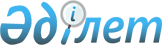 Мәслихаттың 2021 жылғы 29 желтоқсандағы № 82 "Әулиекөл ауданының ауылдарының, кентінің, ауылдық округтерінің 2022-2024 жылдарға арналған бюджеттері туралы" шешіміне өзгерістер енгізу туралыҚостанай облысы Әулиекөл ауданы мәслихатының 2022 жылғы 30 қарашадағы № 161 шешімі
      Әулиекөл аудандық мәслихаты ШЕШТІ:
      1. Мәслихаттың "Әулиекөл ауданының ауылдарының, кентінің, ауылдық округтерінің 2022-2024 жылдарға арналған бюджеттері туралы" 2021 жылғы 29 желтоқсандағы № 82 шешіміне мынадай өзгерістер енгізілсін:
      көрсетілген шешімнің 1- тармағы жаңа редакцияда жазылсын:
      "1. Әулиекөл ауылының 2022 - 2024 жылдарға арналған бюджеті тиісінше 1, 2 және 3- қосымшаларға сәйкес, оның ішінде 2022 жылға мынадай көлемдерде бекітілсін:
      1) кірістер– 110 191,8 мың теңге, оның ішінде:
      салықтық түсімдер бойынша – 32 840,0 мың теңге;
      салықтық емес түсімдер бойынша – 333,0 мың теңге;
      негізгі капиталды сатудан түсетін түсімдер бойынша –1 194,0 мың теңге;
      трансферттер түсімі бойынша – 75 824,8 мың теңге;
      2) шығындар – 112 737,6 мың теңге;
      3) таза бюджеттік кредиттеу – 0,0 мың теңге;
      4) қаржы активтерімен операциялар бойынша сальдо – 0,0 мың теңге;
      5) бюджет тапшылығы (профициті) – - 2 545,8 мың теңге;
      6) бюджет тапшылығын қаржыландыру (профицитін пайдалану) – 2 545,8 мың теңге.";
      көрсетілген шешімнің 3- тармағы жаңа редакцияда жазылсын:
      "3. Көктал ауылының 2022-2024 жылдарға арналған бюджеті тиісінше 4, 5, және 6-қосымшаларға сәйкес, оның ішінде 2022 жылға мынадай көлемдерде бекітілсін:
      1) кірістер – 25 227,0 мың теңге, оның ішінде:
      салықтық түсімдер бойынша – 4 930,0 мың теңге;
      салықтық емес түсімдер бойынша – 30,0 мың теңге;
      негізгі капиталды сатудан түсетін түсімдер бойынша – 0,0 мың теңге;
      трансферттер түсімі бойынша – 20 267,0 мың теңге;
      2) шығындар – 28 385,3 мың теңге;
      3) таза бюджеттік кредиттеу – 0,0 мың теңге;
      4) қаржы активтерімен операциялар бойынша сальдо – 0,0 мың теңге;
      5) бюджет тапшылығы (профициті) – - 3 158,3 мың теңге;
      6) бюджет тапшылығын қаржыландыру (профицитін пайдалану) – 3 158,3 мың теңге.";
      көрсетілген шешімнің 5- тармағы жаңа редакцияда жазылсын:
      "5. Первомай ауылының 2022-2024 жылдарға арналған бюджеті тиісінше 7, 8, және 9-қосымшаларға сәйкес, оның ішінде 2022 жылға мынадай көлемдерде бекітілсін:
      1) кірістер – 22 455,0 мың теңге, оның ішінде:
      салықтық түсімдер бойынша – 1 827,0 мың теңге;
      салықтық емес түсімдер бойынша – 33,0 мың теңге;
      негізгі капиталды сатудан түсетін түсімдер бойынша – 0,0 мың теңге;
      трансферттер түсімі бойынша – 20 595,0 мың теңге;
      2) шығындар – 22 693,4 мың теңге;
      3) таза бюджеттік кредиттеу – 0,0 мың теңге;
      4) қаржы активтерімен операциялар бойынша сальдо – 0,0 мың теңге;
      5) бюджет тапшылығы (профициті) – - 238,4 мың теңге;
      6) бюджет тапшылығын қаржыландыру (профицитін пайдалану) – 238,4 мың теңге.";
      көрсетілген шешімнің 7 - тармағы жаңа редакцияда жазылсын:
      "7. Тимофеев ауылының 2022-2024 жылдарға арналған бюджеті тиісінше 10, 11, және 12- қосымшаларға сәйкес, оның ішінде 2022 жылға мынадай көлемдерде бекітілсін:
      1) кірістер – 27 676,0 мың теңге, оның ішінде:
      салықтық түсімдер бойынша – 3 164,0 мың теңге;
      салықтық емес түсімдер бойынша – 30,0 мың теңге;
      негізгі капиталды сатудан түсетін түсімдер бойынша – 10,0 мың теңге;
      трансферттер түсімі бойынша – 24 472,0 мың теңге;
      2) шығындар – 28 788,1 мың теңге;
      3) таза бюджеттік кредиттеу – 0,0 мың теңге;
      4) қаржы активтерімен операциялар бойынша сальдо – 0,0 мың теңге;
      5) бюджет тапшылығы (профициті) – - 1 112,1мың теңге;
      6) бюджет тапшылығын қаржыландыру (профицитін пайдалану) – 1 112,1 мың теңге.";
      көрсетілген шешімнің 9- тармағы жаңа редакцияда жазылсын:
      "9. Құсмұрын кентінің 2022-2024 жылдарға арналған бюджеті тиісінше 13, 14 және 15-қосымшаларға сәйкес, оның ішінде 2022 жылға мынадай көлемдерде бекітілсін:
      1) кірістер –445 191,8 мың теңге, оның ішінде:
      салықтық түсімдер бойынша – 15 889,0 мың теңге;
      салықтық емес түсімдер бойынша – 562,0 мың теңге;
      негізгі капиталды сатудан түсетін түсімдер бойынша – 470,0 мың теңге;
      трансферттер түсімі бойынша – 428 270,8 мың теңге;
      2) шығындар – 446 363,4 мың теңге;
      3) таза бюджеттік кредиттеу – 0,0 мың теңге;
      4) қаржы активтерімен операциялар бойынша сальдо – 0,0 мың теңге;
      5) бюджет тапшылығы (профициті) – - 1 171,6 мың теңге;
      6) бюджет тапшылығын қаржыландыру (профицитін пайдалану) – 1 171,6 мың теңге.";
      көрсетілген шешімнің 11- тармағы жаңа редакцияда жазылсын:
      "11. Аманқарағай ауылдық округінің 2022-2024 жылдарға арналған бюджеті тиісінше 16, 17 және 18-қосымшаларға сәйкес, оның ішінде 2022 жылға мынадай көлемдерде бекітілсін:
      1) кірістер – 122 747,6 мың теңге, оның ішінде:
      салықтық түсімдер бойынша – 21 086,0 мың теңге;
      салықтық емес түсімдер бойынша – 91,0 мың теңге;
      негізгі капиталды сатудан түсетін түсімдер бойынша – 680,0 мың теңге;
      трансферттер түсімі бойынша – 100 890,6 мың теңге;
      2) шығындар – 124 818,8 мың теңге;
      3) таза бюджеттік кредиттеу – 0,0 мың теңге;
      4) қаржы активтерімен операциялар бойынша сальдо – 0,0 мың теңге;
      5) бюджет тапшылығы (профициті) – - 2 071,2 мың теңге;
      6) бюджет тапшылығын қаржыландыру (профицитін пайдалану) – 2 071,2 мың теңге.";
      көрсетілген шешімнің 13- тармағы жаңа редакцияда жазылсын:
      "13. Диев ауылдық округінің 2022-2024 жылдарға арналған бюджеті тиісінше 19, 20 және 21-қосымшаларға сәйкес, оның ішінде 2022 жылға мынадай көлемдерде бекітілсін:
      1) кірістер – 36 442,0 мың теңге, оның ішінде:
      салықтық түсімдер бойынша – 5 521,0 мың теңге;
      салықтық емес түсімдер бойынша – 144,0 мың теңге;
      негізгі капиталды сатудан түсетін түсімдер бойынша – 50,0 мың теңге;
      трансферттер түсімі бойынша – 30 727,0 мың теңге;
      2) шығындар – 37 232,7 мың теңге;
      3) таза бюджеттік кредиттеу – 0,0 мың теңге;
      4) қаржы активтерімен операциялар бойынша сальдо – 0,0 мың теңге;
      5) бюджет тапшылығы (профициті) – - 790,7 мың теңге;
      6) бюджет тапшылығын қаржыландыру (профицитін пайдалану) – 790,7 мың теңге.";
      көрсетілген шешімнің 15- тармағы жаңа редакцияда жазылсын:
      "15. Қазанбасы ауылдық округінің 2022-2024 жылдарға арналған бюджеті тиісінше 22, 23, және 24-қосымшаларға сәйкес, оның ішінде 2022 жылға мынадай көлемдерде бекітілсін:
      1) кірістер – 32 759,0 мың теңге, оның ішінде:
      салықтық түсімдер бойынша – 3 614,0 мың теңге;
      салықтық емес түсімдер бойынша – 235,0 мың теңге;
      негізгі капиталды сатудан түсетін түсімдер бойынша – 20,0 мың теңге;
      трансферттер түсімі бойынша – 28 890,0 мың теңге;
      2) шығындар – 34 968,4 мың теңге;
      3) таза бюджеттік кредиттеу – 0,0 мың теңге;
      4) қаржы активтерімен операциялар бойынша сальдо – 0,0 мың теңге;
      5) бюджет тапшылығы (профициті) – - 2 209,4 мың теңге;
      6) бюджет тапшылығын қаржыландыру (профицитін пайдалану) – 2 209,4 мың теңге.";
      көрсетілген шешімнің 17- тармағы жаңа редакцияда жазылсын:
      "17. Москалев ауылдық округінің 2022-2024 жылдарға арналған бюджеті тиісінше 25, 26, және 27- қосымшаларға сәйкес, оның ішінде 2022 жылға мынадай көлемдерде бекітілсін:
      1) кірістер – 28 839,0 мың теңге, оның ішінде:
      салықтық түсімдер бойынша –1 811,0 мың теңге;
      салықтық емес түсімдер бойынша – 30,0 мың теңге;
      негізгі капиталды сатудан түсетін түсімдер бойынша – 10,0 мың теңге;
      трансферттер түсімі бойынша – 26 988,0 мың теңге;
      2) шығындар – 29 382,9 мың теңге;
      3) таза бюджеттік кредиттеу – 0,0 мың теңге;
      4) қаржы активтерімен операциялар бойынша сальдо – 0,0 мың теңге;
      5) бюджет тапшылығы (профициті) – - 543,9 мың теңге;
      6) бюджет тапшылығын қаржыландыру (профицитін пайдалану) – 543,9 мың теңге.";
      көрсетілген шешімнің 19- тармағы жаңа редакцияда жазылсын:
      "19. Новонежин ауылдық округінің 2022-2024 жылдарға арналған бюджеті тиісінше 28, 29, және 30-қосымшаларға сәйкес, оның ішінде 2022 жылға мынадай көлемдерде бекітілсін:
      1) кірістер – 39 676,0 мың теңге, оның ішінде:
      салықтық түсімдер бойынша – 8 667,0 мың теңге;
      салықтық емес түсімдер бойынша – 91,0 мың теңге;
      негізгі капиталды сатудан түсетін түсімдер бойынша – 220,0 мың теңге;
      трансферттер түсімі бойынша – 30 698,0 мың теңге;
      2) шығындар – 43 160,6 мың теңге;
      3) таза бюджеттік кредиттеу – 0,0 мың теңге;
      4) қаржы активтерімен операциялар бойынша сальдо – 0,0 мың теңге;
      5) бюджет тапшылығы (профициті) – - 3 484,6 мың теңге;
      6) бюджет тапшылығын қаржыландыру (профицитін пайдалану) – 3 484,6 мың теңге.";
      көрсетілген шешімнің 21- тармағы жаңа редакцияда жазылсын:
      "21. Новоселов ауылдық округінің 2022-2024 жылдарға арналған бюджеті тиісінше 31, 32, және 33-қосымшаларға сәйкес, оның ішінде 2022 жылға мынадай көлемдерде бекітілсін:
      1) кірістер – 30 135,0 мың теңге, оның ішінде:
      салықтық түсімдер бойынша – 2 465,0 мың теңге;
      салықтық емес түсімдер бойынша – 91,0 мың теңге;
      негізгі капиталды сатудан түсетін түсімдер бойынша – 10,0 мың теңге;
      трансферттер түсімі бойынша – 27 569,0 мың теңге;
      2) шығындар – 30 342,8 мың теңге;
      3) таза бюджеттік кредиттеу – 0,0 мың теңге;
      4) қаржы активтерімен операциялар бойынша сальдо – 0,0 мың теңге;
      5) бюджет тапшылығы (профициті) – - 207,8 мың теңге;
      6) бюджет тапшылығын қаржыландыру (профицитін пайдалану) – 207,8 мың теңге.";
      көрсетілген шешімнің 23- тармағы жаңа редакцияда жазылсын:
      "23. Сұлукөл ауылдық округінің 2022-2024 жылдарға арналған бюджеті тиісінше 34, 35, және 36-қосымшаларға сәйкес, оның ішінде 2022 жылға мынадай көлемдерде бекітілсін:
      1) кірістер – 27 019,4 мың теңге, оның ішінде:
      салықтық түсімдер бойынша – 1 692,0 мың теңге;
      салықтық емес түсімдер бойынша – 91,0 мың теңге;
      негізгі капиталды сатудан түсетін түсімдер бойынша – 120,0 мың теңге;
      трансферттер түсімі бойынша – 25 116,4 мың теңге;
      2) шығындар – 27 119,3 мың теңге;
      3) таза бюджеттік кредиттеу – 0,0 мың теңге;
      4) қаржы активтерімен операциялар бойынша сальдо – 0,0 мың теңге;
      5) бюджет тапшылығы (профициті) – - 99,9 мың теңге;
      6) бюджет тапшылығын қаржыландыру (профицитін пайдалану) – 99,9 мың теңге.";
      көрсетілген шешімнің 25- тармағы жаңа редакцияда жазылсын:
      "25. Чернигов ауылдық округінің 2022-2024 жылдарға арналған бюджеті тиісінше 37, 38, және 39-қосымшаларға сәйкес, оның ішінде 2022 жылға мынадай көлемдерде бекітілсін:
      1) кірістер – 29 465,0 мың теңге, оның ішінде:
      салықтық түсімдер бойынша – 2 886,0 мың теңге;
      салықтық емес түсімдер бойынша – 180,0 мың теңге;
      негізгі капиталды сатудан түсетін түсімдер бойынша – 246,0 мың теңге;
      трансферттер түсімі бойынша – 26 153,0 мың теңге;
      2) шығындар – 29 928,9 мың теңге;
      3) таза бюджеттік кредиттеу – 0,0 мың теңге;
      4) қаржы активтерімен операциялар бойынша сальдо – 0,0 мың теңге;
      5) бюджет тапшылығы (профициті) – - 463,9 мың теңге;
      6) бюджет тапшылығын қаржыландыру (профицитін пайдалану) – 463,9 мың теңге.";
      көрсетілген шешімнің 1, 4, 7, 10, 13, 16, 19, 22, 25, 28, 31, 34 және 37-қосымшалары осы шешімнің 1, 2, 3, 4, 5, 6, 7, 8, 9, 10, 11, 12 және 13- қосымшаларына сәйкес жаңа редакцияда жазылсын.
      2. Осы шешім 2022 жылғы 1 қаңтардан бастап қолданысқа енгізіледі. Әулиекөл ауданы Әулиекөл ауылының 2022 жылға арналған бюджеті Әулиекөл ауданы Көктал ауылының 2022 жылға арналған бюджеті Әулиекөл ауданы Первомай ауылының 2022 жылға арналған бюджеті Әулиекөл ауданы Тимофеев ауылының 2022 жылға арналған бюджеті Әулиекөл ауданы Құсмұрын кентінің 2022 жылға арналған бюджеті Әулиекөл ауданы Аманқарағай ауылдық округінің 2022 жылға арналған бюджеті Әулиекөл ауданы Диев ауылдық округінің 2022 жылға арналған бюджеті Әулиекөл ауданы Қазанбасы ауылдық округінің 2022 жылға арналған бюджеті Әулиекөл ауданы Москалев ауылдық округінің 2022 жылға арналған бюджеті Әулиекөл ауданы Новонежин ауылдық округінің 2022 жылға арналған бюджеті Әулиекөл ауданы Новоселов ауылдық округінің 2022 жылға арналған бюджеті Әулиекөл ауданы Сұлукөл ауылдық округінің 2022 жылға арналған бюджеті Әулиекөл ауданы Чернигов ауылдық округінің 2022 жылға арналған бюджеті
					© 2012. Қазақстан Республикасы Әділет министрлігінің «Қазақстан Республикасының Заңнама және құқықтық ақпарат институты» ШЖҚ РМК
				
      Әулиекөл аудандық мәслихатының хатшысы 

Д. Қойшыбаев
Мәслихаттың2022 жылғы 30 қарашадағы№ 161 шешіміне1-қосымшаМәслихаттың2021 жылғы 29 желтоқсандағы№ 82 шешіміне1-қосымша
Санаты
Санаты
Санаты
Санаты
Санаты
Санаты
Сомасы, мың теңге
Сыныбы
Сыныбы
Сыныбы
Сыныбы
Сыныбы
Сомасы, мың теңге
Кіші сыныбы
Кіші сыныбы
Кіші сыныбы
Кіші сыныбы
Сомасы, мың теңге
Атауы
Атауы
Сомасы, мың теңге
I. Кірістер
I. Кірістер
110191,8
1
Салықтық түсімдер
Салықтық түсімдер
32840,0
01
Табыс салығы
Табыс салығы
5017,0
2
Жеке табыс салығы
Жеке табыс салығы
5017,0
04
Меншiкке салынатын салықтар
Меншiкке салынатын салықтар
27264,0
1
Мүлiкке салынатын салықтар
Мүлiкке салынатын салықтар
683,0
3
Жер салығы
Жер салығы
500,0
4
Көлiк құралдарына салынатын салық
Көлiк құралдарына салынатын салық
26081,0
05
Тауарларға, жұмыстарға және қызметтерге салынатын iшкi салықтар
Тауарларға, жұмыстарға және қызметтерге салынатын iшкi салықтар
559,0
3
Табиғи және басқа да ресурстарды пайдаланғаны үшiн түсетiн түсiмдер
Табиғи және басқа да ресурстарды пайдаланғаны үшiн түсетiн түсiмдер
303,0
4
Кәсіпкерлік және кәсіби қызметті жүргізгені үшін алынатын алымдар
Кәсіпкерлік және кәсіби қызметті жүргізгені үшін алынатын алымдар
256,0
2
Салықтық емес түсiмдер
Салықтық емес түсiмдер
333,0
01
Мемлекеттік меншіктен түсетін кірістер
Мемлекеттік меншіктен түсетін кірістер
196,0
5
Мемлекет меншігіндегі мүлікті жалға беруден түсетін кірістер
Мемлекет меншігіндегі мүлікті жалға беруден түсетін кірістер
196,0
04
Мемлекеттік бюджеттен қаржыландырылатын, сондай-ақ Қазақстан Республикасы Ұлттық Банкінің бюджетінен (шығыстар сметасынан) қамтылатын және қаржыландырылатын мемлекеттік мекемелер салатын айыппұлдар, өсімпұлдар, санкциялар, өндіріп алулар
Мемлекеттік бюджеттен қаржыландырылатын, сондай-ақ Қазақстан Республикасы Ұлттық Банкінің бюджетінен (шығыстар сметасынан) қамтылатын және қаржыландырылатын мемлекеттік мекемелер салатын айыппұлдар, өсімпұлдар, санкциялар, өндіріп алулар
137,0
1
Мұнай секторы ұйымдарынан және Жәбірленушілерге өтемақы қорына түсетін түсімдерді қоспағанда, мемлекеттік бюджеттен қаржыландырылатын, сондай-ақ Қазақстан Республикасы Ұлттық Банкінің бюджетінен (шығыстар сметасынан) қамтылатын және қаржыландырылатын мемлекеттік мекемелер салатын айыппұлдар, өсімпұлдар, санкциялар, өндіріп алулар
Мұнай секторы ұйымдарынан және Жәбірленушілерге өтемақы қорына түсетін түсімдерді қоспағанда, мемлекеттік бюджеттен қаржыландырылатын, сондай-ақ Қазақстан Республикасы Ұлттық Банкінің бюджетінен (шығыстар сметасынан) қамтылатын және қаржыландырылатын мемлекеттік мекемелер салатын айыппұлдар, өсімпұлдар, санкциялар, өндіріп алулар
137,0
3
Негізгі капиталды сатудан түсетін түсімдер
Негізгі капиталды сатудан түсетін түсімдер
1194,0
03
Жердi және материалдық емес активтердi сату
Жердi және материалдық емес активтердi сату
1194,0
1
Жерді сату
Жерді сату
150,0
2
Материалдық емес активтерді сату
Материалдық емес активтерді сату
1044,0
4
Трансферттердің түсімдері
Трансферттердің түсімдері
75824,8
02
Мемлекеттiк басқарудың жоғары тұрған органдарынан түсетiн трансферттер
Мемлекеттiк басқарудың жоғары тұрған органдарынан түсетiн трансферттер
75824,8
3
Аудандардың (облыстық маңызы бар қаланың) бюджетінен трансферттер
Аудандардың (облыстық маңызы бар қаланың) бюджетінен трансферттер
75824,8
Функционалдық топ 
Функционалдық топ 
Функционалдық топ 
Функционалдық топ 
Функционалдық топ 
Функционалдық топ 
Сомасы, мың теңге
Кіші функция
Кіші функция
Кіші функция
Кіші функция
Кіші функция
Сомасы, мың теңге
Бюджеттік бағдарламалардың әкiмшiсi
Бюджеттік бағдарламалардың әкiмшiсi
Бюджеттік бағдарламалардың әкiмшiсi
Бюджеттік бағдарламалардың әкiмшiсi
Сомасы, мың теңге
Бағдарлама
Бағдарлама
Сомасы, мың теңге
Атауы
Сомасы, мың теңге
II. Шығындар
112737,6
01
Жалпы сипаттағы мемлекеттiк қызметтер
51848,7
1
Мемлекеттiк басқарудың жалпы функцияларын орындайтын өкiлдi, атқарушы және басқа органдар
51848,7
124
124
Аудандық маңызы бар қала, ауыл, кент, ауылдық округ әкімінің аппараты
51848,7
001
Аудандық маңызы бар қала, ауыл, кент, ауылдық округ әкімінің қызметін қамтамасыз ету жөніндегі қызметтер
51848,7
07
Тұрғын үй-коммуналдық шаруашылық
40729,9
3
Елді-мекендерді көркейту
40729,9
124
124
Аудандық маңызы бар қала, ауыл, кент, ауылдық округ әкімінің аппараты
40729,9
008
Елді мекендердегі көшелерді жарықтандыру
17322,9
009
Елді мекендердің санитариясын қамтамасыз ету
2000,0
010
Жерлеу орындарын ұстау және туыстары жоқ адамдарды жерлеу
265,0
011
Елді мекендерді абаттандыру және көгалдандыру
21142,0
12
Көлік және коммуникация
14698,0
1
Автомобиль көлiгi
14698,0
124
124
Аудандық маңызы бар қала, ауыл, кент, ауылдық округ әкімінің аппараты
14698,0
013
Аудандық маңызы бар қалаларда, ауылдарда, кенттерде, ауылдық округтерде автомобиль жолдарының жұмыс істеуін қамтамасыз ету
14698,0
14
Борышқа қызмет көрсету
5461,0
1
Борышқа қызмет көрсету
5461,0
124
124
Аудандық маңызы бар қала, ауыл, кент, ауылдық округ әкімінің аппараты
5461,0
042
Қаладағы ауданның, аудандық маңызы бар қаланың, ауылдың, кенттің, ауылдық округ әкімі аппаратының аудандық (облыстық маңызы бар қаланың) бюджеттен қарыздар бойынша сыйақылар мен өзге де төлемдерді төлеу бойынша борышына қызмет көрсету
5461,0
III. Таза бюджеттік кредиттеу
0,0
IV. Қаржы активтерімен операциялар бойынша сальдо
0,0
V. Бюджет тапшылығы (профициті)
-2545,8
VI. Бюджет тапшылығын қаржыландыру (профицитін пайдалану)
2545,8Мәслихаттың2022 жылғы 30 қарашадағы№ 161 шешіміне2-қосымшаМәслихаттың2021 жылғы 29 желтоқсандағы№ 82 шешіміне4-қосымша
Санаты
Санаты
Санаты
Санаты
Санаты
Санаты
Санаты
Санаты
Сомасы, мың теңге
Сыныбы
Сыныбы
Сыныбы
Сыныбы
Сыныбы
Сыныбы
Сыныбы
Сомасы, мың теңге
Кіші сыныбы
Кіші сыныбы
Кіші сыныбы
Кіші сыныбы
Кіші сыныбы
Сомасы, мың теңге
Атауы
Атауы
Сомасы, мың теңге
I. Кірістер
I. Кірістер
25227,0
1
Салықтық түсімдер
Салықтық түсімдер
4930,0
01
01
Табыс салығы
Табыс салығы
3711,0
2
2
Жеке табыс салығы
Жеке табыс салығы
3711,0
04
04
Меншiкке салынатын салықтар
Меншiкке салынатын салықтар
1198,0
1
1
Мүлiкке салынатын салықтар
Мүлiкке салынатын салықтар
24,0
3
3
Жер салығы
Жер салығы
1,0
4
4
Көлiк құралдарына салынатын салық
Көлiк құралдарына салынатын салық
1173,0
05
05
Тауарларға, жұмыстарға және қызметтерге салынатын iшкi салықтар
Тауарларға, жұмыстарға және қызметтерге салынатын iшкi салықтар
21,0
3
3
Табиғи және басқа да ресурстарды пайдаланғаны үшiн түсетiн түсiмдер
Табиғи және басқа да ресурстарды пайдаланғаны үшiн түсетiн түсiмдер
21,0
2
Салықтық емес түсiмдер
Салықтық емес түсiмдер
30,0
04
04
Мемлекеттік бюджеттен қаржыландырылатын, сондай-ақ Қазақстан Республикасы Ұлттық Банкінің бюджетінен (шығыстар сметасынан) қамтылатын және қаржыландырылатын мемлекеттік мекемелер салатын айыппұлдар, өсімпұлдар, санкциялар, өндіріп алулар
Мемлекеттік бюджеттен қаржыландырылатын, сондай-ақ Қазақстан Республикасы Ұлттық Банкінің бюджетінен (шығыстар сметасынан) қамтылатын және қаржыландырылатын мемлекеттік мекемелер салатын айыппұлдар, өсімпұлдар, санкциялар, өндіріп алулар
30,0
1
1
Мұнай секторы ұйымдарынан және Жәбірленушілерге өтемақы қорына түсетін түсімдерді қоспағанда, мемлекеттік бюджеттен қаржыландырылатын, сондай-ақ Қазақстан Республикасы Ұлттық Банкінің бюджетінен (шығыстар сметасынан) қамтылатын және қаржыландырылатын мемлекеттік мекемелер салатын айыппұлдар, өсімпұлдар, санкциялар, өндіріп алулар
Мұнай секторы ұйымдарынан және Жәбірленушілерге өтемақы қорына түсетін түсімдерді қоспағанда, мемлекеттік бюджеттен қаржыландырылатын, сондай-ақ Қазақстан Республикасы Ұлттық Банкінің бюджетінен (шығыстар сметасынан) қамтылатын және қаржыландырылатын мемлекеттік мекемелер салатын айыппұлдар, өсімпұлдар, санкциялар, өндіріп алулар
30,0
4
Трансферттердің түсімдері
Трансферттердің түсімдері
20267,0
02
02
Мемлекеттiк басқарудың жоғары тұрған органдарынан түсетiн трансферттер
Мемлекеттiк басқарудың жоғары тұрған органдарынан түсетiн трансферттер
20267,0
3
3
Аудандардың (облыстық маңызы бар қаланың) бюджетінен трансферттер
Аудандардың (облыстық маңызы бар қаланың) бюджетінен трансферттер
20267,0
Функционалдық топ
Функционалдық топ
Функционалдық топ
Функционалдық топ
Функционалдық топ
Функционалдық топ
Функционалдық топ
Функционалдық топ
Сомасы, мың теңге
Кіші функция
Кіші функция
Кіші функция
Кіші функция
Кіші функция
Кіші функция
Сомасы, мың теңге
Бюджеттік бағдарламалардың әкiмшiсi
Бюджеттік бағдарламалардың әкiмшiсi
Бюджеттік бағдарламалардың әкiмшiсi
Бюджеттік бағдарламалардың әкiмшiсi
Сомасы, мың теңге
Бағдарлама
Бағдарлама
Сомасы, мың теңге
Атауы
Сомасы, мың теңге
II. Шығындар
28385,3
01
01
Жалпы сипаттағы мемлекеттiк қызметтер 
25979,3
1
1
Мемлекеттiк басқарудың жалпы функцияларын орындайтын өкiлдi, атқарушы және басқа органдар
25979,3
124
124
Аудандық маңызы бар қала, ауыл, кент, ауылдық округ әкімінің аппараты 
25979,3
001
Аудандық маңызы бар қала, ауыл, кент, ауылдық округ әкімінің қызметін қамтамасыз ету жөніндегі қызметтер
25979,3
07
07
Тұрғын үй-коммуналдық шаруашылық
1906,0
3
3
Елді-мекендерді көркейту
1906,0
124
124
Аудандық маңызы бар қала, ауыл, кент, ауылдық округ әкімінің аппараты 
1906,0
008
Елді мекендердегі көшелерді жарықтандыру
1115,0
009
Елді мекендердің санитариясын қамтамасыз ету
440,0
011
Елді мекендерді абаттандыру және көгалдандыру
351,0
12
12
Көлік және коммуникация
500,0
1
1
Автомобиль көлiгi
500,0
124
124
Аудандық маңызы бар қала, ауыл, кент, ауылдық округ әкімінің аппараты
500,0
013
Аудандық маңызы бар қалаларда, ауылдарда, кенттерде, ауылдық округтерде автомобиль жолдарының жұмыс істеуін қамтамасыз ету
500,0
III. Таза бюджеттік кредиттеу
0,0
IV. Қаржы активтерімен операциялар бойынша сальдо
0,0
V. Бюджет тапшылығы (профициті)
-3158,3
VI. Бюджет тапшылығын қаржыландыру (профицитін пайдалану)
3158,3Мәслихаттың2022 жылғы 30 қарашадағы№ 161 шешіміне3-қосымшаМәслихаттың2021 жылғы 29 желтоқсандағы№ 82 шешіміне7-қосымша
Санаты
Санаты
Санаты
Санаты
Санаты
Санаты
Санаты
Санаты
Сомасы, мың теңге
Сыныбы
Сыныбы
Сыныбы
Сыныбы
Сыныбы
Сыныбы
Сыныбы
Сомасы, мың теңге
Кіші сыныбы
Кіші сыныбы
Кіші сыныбы
Кіші сыныбы
Кіші сыныбы
Сомасы, мың теңге
Атауы
Атауы
Сомасы, мың теңге
I. Кірістер
I. Кірістер
22455,0
1
Салықтық түсімдер
Салықтық түсімдер
1827,0
04
04
Меншiкке салынатын салықтар
Меншiкке салынатын салықтар
1563,0
1
1
Мүлiкке салынатын салықтар
Мүлiкке салынатын салықтар
42,0
3
3
Жер салығы
Жер салығы
6,0
4
4
Көлiк құралдарына салынатын салық
Көлiк құралдарына салынатын салық
1515,0
05
05
Тауарларға, жұмыстарға және қызметтерге салынатын iшкi салықтар
Тауарларға, жұмыстарға және қызметтерге салынатын iшкi салықтар
264,0
3
3
Табиғи және басқа да ресурстарды пайдаланғаны үшiн түсетiн түсiмдер
Табиғи және басқа да ресурстарды пайдаланғаны үшiн түсетiн түсiмдер
264,0
2
Салықтық емес түсiмдер
Салықтық емес түсiмдер
33,0
01
01
Мемлекеттік меншіктен түсетін кірістер
Мемлекеттік меншіктен түсетін кірістер
3,0
5
5
Мемлекет меншігіндегі мүлікті жалға беруден түсетін кірістер
Мемлекет меншігіндегі мүлікті жалға беруден түсетін кірістер
3,0
04
04
Мемлекеттік бюджеттен қаржыландырылатын, сондай-ақ Қазақстан Республикасы Ұлттық Банкінің бюджетінен (шығыстар сметасынан) қамтылатын және қаржыландырылатын мемлекеттік мекемелер салатын айыппұлдар, өсімпұлдар, санкциялар, өндіріп алулар
Мемлекеттік бюджеттен қаржыландырылатын, сондай-ақ Қазақстан Республикасы Ұлттық Банкінің бюджетінен (шығыстар сметасынан) қамтылатын және қаржыландырылатын мемлекеттік мекемелер салатын айыппұлдар, өсімпұлдар, санкциялар, өндіріп алулар
30,0
1
1
Мұнай секторы ұйымдарынан және Жәбірленушілерге өтемақы қорына түсетін түсімдерді қоспағанда, мемлекеттік бюджеттен қаржыландырылатын, сондай-ақ Қазақстан Республикасы Ұлттық Банкінің бюджетінен (шығыстар сметасынан) қамтылатын және қаржыландырылатын мемлекеттік мекемелер салатын айыппұлдар, өсімпұлдар, санкциялар, өндіріп алулар
Мұнай секторы ұйымдарынан және Жәбірленушілерге өтемақы қорына түсетін түсімдерді қоспағанда, мемлекеттік бюджеттен қаржыландырылатын, сондай-ақ Қазақстан Республикасы Ұлттық Банкінің бюджетінен (шығыстар сметасынан) қамтылатын және қаржыландырылатын мемлекеттік мекемелер салатын айыппұлдар, өсімпұлдар, санкциялар, өндіріп алулар
30,0
4
Трансферттердің түсімдері
Трансферттердің түсімдері
20595,0
02
02
Мемлекеттiк басқарудың жоғары тұрған органдарынан түсетiн трансферттер
Мемлекеттiк басқарудың жоғары тұрған органдарынан түсетiн трансферттер
20595,0
3
3
Аудандардың (облыстық маңызы бар қаланың) бюджетінен трансферттер
Аудандардың (облыстық маңызы бар қаланың) бюджетінен трансферттер
20595,0
Функционалдық топ
Функционалдық топ
Функционалдық топ
Функционалдық топ
Функционалдық топ
Функционалдық топ
Функционалдық топ
Функционалдық топ
Сомасы, мың теңге
Кіші функция
Кіші функция
Кіші функция
Кіші функция
Кіші функция
Кіші функция
Сомасы, мың теңге
Бюджеттік бағдарламалардың әкiмшiсi
Бюджеттік бағдарламалардың әкiмшiсi
Бюджеттік бағдарламалардың әкiмшiсi
Бюджеттік бағдарламалардың әкiмшiсi
Сомасы, мың теңге
Бағдарлама
Бағдарлама
Сомасы, мың теңге
Атауы
Сомасы, мың теңге
II. Шығындар
22693,4
01
01
Жалпы сипаттағы мемлекеттiк қызметтер 
21084,0
1
1
Мемлекеттiк басқарудың жалпы функцияларын орындайтын өкiлдi, атқарушы және басқа органдар
21084,0
124
124
Аудандық маңызы бар қала, ауыл, кент, ауылдық округ әкімінің аппараты 
21084,0
001
Аудандық маңызы бар қала, ауыл, кент, ауылдық округ әкімінің қызметін қамтамасыз ету жөніндегі қызметтер
21084,0
07
07
Тұрғын үй-коммуналдық шаруашылық
1609,4
3
3
Елді-мекендерді көркейту
1609,4
124
124
Аудандық маңызы бар қала, ауыл, кент, ауылдық округ әкімінің аппараты 
1609,4
008
Елді мекендердегі көшелерді жарықтандыру
1331,4
011
Елді мекендерді абаттандыру және көгалдандыру
278,0
III. Таза бюджеттік кредиттеу
0,0
IV. Қаржы активтерімен операциялар бойынша сальдо
0,0
V. Бюджет тапшылығы (профициті)
-238,4
VI. Бюджет тапшылығын қаржыландыру (профицитін пайдалану)
238,4Мәслихаттың2022 жылғы 30 қарашадағы№ 161 шешіміне4-қосымшаМәслихаттың2021 жылғы 29 желтоқсандағы№ 82 шешіміне10-қосымша
Санаты
Санаты
Санаты
Санаты
Санаты
Санаты
Санаты
Санаты
Сомасы, мың теңге
Сыныбы
Сыныбы
Сыныбы
Сыныбы
Сыныбы
Сыныбы
Сыныбы
Сомасы, мың теңге
Кіші сыныбы
Кіші сыныбы
Кіші сыныбы
Кіші сыныбы
Кіші сыныбы
Сомасы, мың теңге
Атауы
Атауы
Сомасы, мың теңге
I. Кірістер
I. Кірістер
27676,0
1
Салықтық түсімдер
Салықтық түсімдер
3164,0
04
04
Меншiкке салынатын салықтар
Меншiкке салынатын салықтар
2082,0
1
1
Мүлiкке салынатын салықтар
Мүлiкке салынатын салықтар
121,0
3
3
Жер салығы
Жер салығы
27,0
4
4
Көлiк құралдарына салынатын салық
Көлiк құралдарына салынатын салық
1934,0
05
05
Тауарларға, жұмыстарға және қызметтерге салынатын iшкi салықтар
Тауарларға, жұмыстарға және қызметтерге салынатын iшкi салықтар
1082,0
3
3
Табиғи және басқа да ресурстарды пайдаланғаны үшiн түсетiн түсiмдер
Табиғи және басқа да ресурстарды пайдаланғаны үшiн түсетiн түсiмдер
1082,0
2
Салықтық емес түсiмдер
Салықтық емес түсiмдер
30,0
04
04
Мемлекеттік бюджеттен қаржыландырылатын, сондай-ақ Қазақстан Республикасы Ұлттық Банкінің бюджетінен (шығыстар сметасынан) қамтылатын және қаржыландырылатын мемлекеттік мекемелер салатын айыппұлдар, өсімпұлдар, санкциялар, өндіріп алулар
Мемлекеттік бюджеттен қаржыландырылатын, сондай-ақ Қазақстан Республикасы Ұлттық Банкінің бюджетінен (шығыстар сметасынан) қамтылатын және қаржыландырылатын мемлекеттік мекемелер салатын айыппұлдар, өсімпұлдар, санкциялар, өндіріп алулар
30,0
1
1
Мұнай секторы ұйымдарынан және Жәбірленушілерге өтемақы қорына түсетін түсімдерді қоспағанда, мемлекеттік бюджеттен қаржыландырылатын, сондай-ақ Қазақстан Республикасы Ұлттық Банкінің бюджетінен (шығыстар сметасынан) қамтылатын және қаржыландырылатын мемлекеттік мекемелер салатын айыппұлдар, өсімпұлдар, санкциялар, өндіріп алулар
Мұнай секторы ұйымдарынан және Жәбірленушілерге өтемақы қорына түсетін түсімдерді қоспағанда, мемлекеттік бюджеттен қаржыландырылатын, сондай-ақ Қазақстан Республикасы Ұлттық Банкінің бюджетінен (шығыстар сметасынан) қамтылатын және қаржыландырылатын мемлекеттік мекемелер салатын айыппұлдар, өсімпұлдар, санкциялар, өндіріп алулар
30,0
3
Негізгі капиталды сатудан түсетін түсімдер
Негізгі капиталды сатудан түсетін түсімдер
10,0
03
03
Жердi және материалдық емес активтердi сату
Жердi және материалдық емес активтердi сату
10,0
1
1
Жерді сату
Жерді сату
10,0
4
Трансферттердің түсімдері
Трансферттердің түсімдері
24472,0
02
02
Мемлекеттiк басқарудың жоғары тұрған органдарынан түсетiн трансферттер
Мемлекеттiк басқарудың жоғары тұрған органдарынан түсетiн трансферттер
24472,0
3
3
Аудандардың (облыстық маңызы бар қаланың) бюджетінен трансферттер
Аудандардың (облыстық маңызы бар қаланың) бюджетінен трансферттер
24472,0
Функционалдық топ
Функционалдық топ
Функционалдық топ
Функционалдық топ
Функционалдық топ
Функционалдық топ
Функционалдық топ
Функционалдық топ
Сомасы, мың теңге
Кіші функция
Кіші функция
Кіші функция
Кіші функция
Кіші функция
Кіші функция
Сомасы, мың теңге
Бюджеттік бағдарламалардың әкiмшiсi
Бюджеттік бағдарламалардың әкiмшiсi
Бюджеттік бағдарламалардың әкiмшiсi
Бюджеттік бағдарламалардың әкiмшiсi
Сомасы, мың теңге
Бағдарлама
Бағдарлама
Сомасы, мың теңге
Атауы
Сомасы, мың теңге
II. Шығындар
28788,1
01
01
Жалпы сипаттағы мемлекеттiк қызметтер 
27132,7
1
1
Мемлекеттiк басқарудың жалпы функцияларын орындайтын өкiлдi, атқарушы және басқа органдар
27132,7
124
124
Аудандық маңызы бар қала, ауыл, кент, ауылдық округ әкімінің аппараты 
27132,7
001
Аудандық маңызы бар қала, ауыл, кент, ауылдық округ әкімінің қызметін қамтамасыз ету жөніндегі қызметтер
27132,7
07
07
Тұрғын үй-коммуналдық шаруашылық
1305,4
3
3
Елді-мекендерді көркейту
1305,4
124
124
Аудандық маңызы бар қала, ауыл, кент, ауылдық округ әкімінің аппараты 
1305,4
011
Елді мекендерді абаттандыру және көгалдандыру
1305,4
12
12
Көлік және коммуникация
350,0
1
1
Автомобиль көлiгi
350,0
124
124
Аудандық маңызы бар қала, ауыл, кент, ауылдық округ әкімінің аппараты
350,0
013
Аудандық маңызы бар қалаларда, ауылдарда, кенттерде, ауылдық округтерде автомобиль жолдарының жұмыс істеуін қамтамасыз ету
350,0
III. Таза бюджеттік кредиттеу
0,0
IV. Қаржы активтерімен операциялар бойынша сальдо
0,0
V. Бюджет тапшылығы (профициті)
-1112,1
VI. Бюджет тапшылығын қаржыландыру (профицитін пайдалану)
1112,1Мәслихаттың2022 жылғы 30 қарашадағы№ 161 шешіміне5-қосымшаМәслихаттың2021 жылғы 29 желтоқсандағы№ 82 шешіміне13-қосымша
Санаты
Санаты
Санаты
Санаты
Санаты
Санаты
Санаты
Санаты
Сомасы, мың теңге
Сыныбы
Сыныбы
Сыныбы
Сыныбы
Сыныбы
Сыныбы
Сыныбы
Сомасы, мың теңге
Кіші сыныбы
Кіші сыныбы
Кіші сыныбы
Кіші сыныбы
Кіші сыныбы
Сомасы, мың теңге
Атауы
Атауы
Сомасы, мың теңге
I. Кірістер
I. Кірістер
445191,8
1
Салықтық түсімдер
Салықтық түсімдер
15889,0
01
01
Табыс салығы
Табыс салығы
1567,0
2
2
Жеке табыс салығы
Жеке табыс салығы
1567,0
04
04
Меншiкке салынатын салықтар
Меншiкке салынатын салықтар
14104,0
1
1
Мүлiкке салынатын салықтар
Мүлiкке салынатын салықтар
593,0
3
3
Жер салығы
Жер салығы
552,0
4
4
Көлiк құралдарына салынатын салық
Көлiк құралдарына салынатын салық
12959,0
05
05
Тауарларға, жұмыстарға және қызметтерге салынатын iшкi салықтар
Тауарларға, жұмыстарға және қызметтерге салынатын iшкi салықтар
218,0
3
3
Табиғи және басқа да ресурстарды пайдаланғаны үшiн түсетiн түсiмдер
Табиғи және басқа да ресурстарды пайдаланғаны үшiн түсетiн түсiмдер
218,0
2
Салықтық емес түсiмдер
Салықтық емес түсiмдер
562,0
01
01
Мемлекеттік меншіктен түсетін кірістер
Мемлекеттік меншіктен түсетін кірістер
410,0
5
5
Мемлекет меншігіндегі мүлікті жалға беруден түсетін кірістер
Мемлекет меншігіндегі мүлікті жалға беруден түсетін кірістер
410,0
04
04
Мемлекеттік бюджеттен қаржыландырылатын, сондай-ақ Қазақстан Республикасы Ұлттық Банкінің бюджетінен (шығыстар сметасынан) қамтылатын және қаржыландырылатын мемлекеттік мекемелер салатын айыппұлдар, өсімпұлдар, санкциялар, өндіріп алулар
Мемлекеттік бюджеттен қаржыландырылатын, сондай-ақ Қазақстан Республикасы Ұлттық Банкінің бюджетінен (шығыстар сметасынан) қамтылатын және қаржыландырылатын мемлекеттік мекемелер салатын айыппұлдар, өсімпұлдар, санкциялар, өндіріп алулар
152,0
1
1
Мұнай секторы ұйымдарынан және Жәбірленушілерге өтемақы қорына түсетін түсімдерді қоспағанда, мемлекеттік бюджеттен қаржыландырылатын, сондай-ақ Қазақстан Республикасы Ұлттық Банкінің бюджетінен (шығыстар сметасынан) қамтылатын және қаржыландырылатын мемлекеттік мекемелер салатын айыппұлдар, өсімпұлдар, санкциялар, өндіріп алулар
Мұнай секторы ұйымдарынан және Жәбірленушілерге өтемақы қорына түсетін түсімдерді қоспағанда, мемлекеттік бюджеттен қаржыландырылатын, сондай-ақ Қазақстан Республикасы Ұлттық Банкінің бюджетінен (шығыстар сметасынан) қамтылатын және қаржыландырылатын мемлекеттік мекемелер салатын айыппұлдар, өсімпұлдар, санкциялар, өндіріп алулар
152,0
3
Негізгі капиталды сатудан түсетін түсімдер
Негізгі капиталды сатудан түсетін түсімдер
470,0
01
01
Мемлекеттік мекемелерге бекітілген мемлекеттік мүлікті сату
Мемлекеттік мекемелерге бекітілген мемлекеттік мүлікті сату
250,0
1
1
Мемлекеттік мекемелерге бекітілген мемлекеттік мүлікті сату
Мемлекеттік мекемелерге бекітілген мемлекеттік мүлікті сату
250,0
03
03
Жердi және материалдық емес активтердi сату
Жердi және материалдық емес активтердi сату
220,0
1
1
Жерді сату
Жерді сату
110,0
2
2
Материалдық емес активтерді сату
Материалдық емес активтерді сату
110,0
4
Трансферттердің түсімдері
Трансферттердің түсімдері
428270,8
02
02
Мемлекеттiк басқарудың жоғары тұрған органдарынан түсетiн трансферттер
Мемлекеттiк басқарудың жоғары тұрған органдарынан түсетiн трансферттер
428270,8
3
3
Аудандардың (облыстық маңызы бар қаланың) бюджетінен трансферттер
Аудандардың (облыстық маңызы бар қаланың) бюджетінен трансферттер
428270,8
Функционалдық топ
Функционалдық топ
Функционалдық топ
Функционалдық топ
Функционалдық топ
Функционалдық топ
Функционалдық топ
Функционалдық топ
Сомасы, мың теңге
Кіші функция
Кіші функция
Кіші функция
Кіші функция
Кіші функция
Кіші функция
Сомасы, мың теңге
Бюджеттік бағдарламалардың әкiмшiсi
Бюджеттік бағдарламалардың әкiмшiсi
Бюджеттік бағдарламалардың әкiмшiсi
Бюджеттік бағдарламалардың әкiмшiсi
Сомасы, мың теңге
Бағдарлама
Бағдарлама
Сомасы, мың теңге
Атауы
Сомасы, мың теңге
II. Шығындар
446363,4
01
01
Жалпы сипаттағы мемлекеттiк қызметтер 
57489,0
1
1
Мемлекеттiк басқарудың жалпы функцияларын орындайтын өкiлдi, атқарушы және басқа органдар
57489,0
124
124
Аудандық маңызы бар қала, ауыл, кент, ауылдық округ әкімінің аппараты 
57489,0
001
Аудандық маңызы бар қала, ауыл, кент, ауылдық округ әкімінің қызметін қамтамасыз ету жөніндегі қызметтер
57489,0
07
07
Тұрғын үй-коммуналдық шаруашылық
21461,5
3
3
Елді-мекендерді көркейту
21461,5
124
124
Аудандық маңызы бар қала, ауыл, кент, ауылдық округ әкімінің аппараты 
21461,5
008
Елді мекендердегі көшелерді жарықтандыру
7589,3
009
Елді мекендердің санитариясын қамтамасыз ету
1944,3
010
Жерлеу орындарын ұстау және туыстары жоқ адамдарды жерлеу
70,0
011
Елді мекендерді абаттандыру және көгалдандыру
11857,9
12
12
Көлік және коммуникация
7643,0
1
1
Автомобиль көлiгi
7643,0
124
124
Аудандық маңызы бар қала, ауыл, кент, ауылдық округ әкімінің аппараты 
7643,0
013
Аудандық маңызы бар қалаларда, ауылдарда, кенттерде, ауылдық округтерде автомобиль жолдарының жұмыс істеуін қамтамасыз ету
7643,0
13
13
Басқалар
359715,8
9
9
Басқалар
359715,8
124
124
Аудандық маңызы бар қала, ауыл, кент, ауылдық округ әкімінің аппараты
359715,8
057
"Ауыл-Ел бесігі" жобасы шеңберінде ауылдық елді мекендердегі әлеуметтік және инженерлік инфрақұрылым бойынша іс-шараларды іске асыру
359715,8
15
15
Трансферттер
54,1
1
1
Трансферттер
54,1
124
124
Аудандық маңызы бар қала, ауыл, кент, ауылдық округ әкімінің аппараты
54,1
048
Пайдаланылмаған (толық пайдаланылмаған) нысаналы трансферттерді қайтару
54,1
III. Таза бюджеттік кредиттеу
0,0
IV. Қаржы активтерімен операциялар бойынша сальдо
0,0
V. Бюджет тапшылығы (профициті)
-1171,6
VI. Бюджет тапшылығын қаржыландыру (профицитін пайдалану)
1176,6Мәслихаттың2022 жылғы 30 қарашадағы№ 161 шешіміне6-қосымшаМәслихаттың2021 жылғы 29 желтоқсандағы№ 82 шешіміне16-қосымша
Санаты
Санаты
Санаты
Санаты
Санаты
Санаты
Сомасы, мың теңге
Сыныбы
Сыныбы
Сыныбы
Сыныбы
Сыныбы
Сомасы, мың теңге
Кіші сыныбы
Кіші сыныбы
Кіші сыныбы
Кіші сыныбы
Сомасы, мың теңге
Атауы
Атауы
Сомасы, мың теңге
I. Кірістер
I. Кірістер
122747,6
1
Салықтық түсімдер
Салықтық түсімдер
21086,0
01
Табыс салығы
Табыс салығы
3808,0
2
Жеке табыс салығы
Жеке табыс салығы
3808,0
04
Меншiкке салынатын салықтар
Меншiкке салынатын салықтар
17000,0
1
Мүлiкке салынатын салықтар
Мүлiкке салынатын салықтар
570,0
3
Жер салығы
Жер салығы
425,0
4
Көлiк құралдарына салынатын салық
Көлiк құралдарына салынатын салық
16005,0
05
Тауарларға, жұмыстарға және қызметтерге салынатын iшкi салықтар
Тауарларға, жұмыстарға және қызметтерге салынатын iшкi салықтар
278,0
3
Табиғи және басқа да ресурстарды пайдаланғаны үшiн түсетiн түсiмдер
Табиғи және басқа да ресурстарды пайдаланғаны үшiн түсетiн түсiмдер
207,0
4
Кәсіпкерлік және кәсіби қызметті жүргізгені үшін алынатын алымдар
Кәсіпкерлік және кәсіби қызметті жүргізгені үшін алынатын алымдар
71,0
2
Салықтық емес түсiмдер
Салықтық емес түсiмдер
91,0
04
Мемлекеттік бюджеттен қаржыландырылатын, сондай-ақ Қазақстан Республикасы Ұлттық Банкінің бюджетінен (шығыстар сметасынан) қамтылатын және қаржыландырылатын мемлекеттік мекемелер салатын айыппұлдар, өсімпұлдар, санкциялар, өндіріп алулар
Мемлекеттік бюджеттен қаржыландырылатын, сондай-ақ Қазақстан Республикасы Ұлттық Банкінің бюджетінен (шығыстар сметасынан) қамтылатын және қаржыландырылатын мемлекеттік мекемелер салатын айыппұлдар, өсімпұлдар, санкциялар, өндіріп алулар
91,0
1
Мұнай секторы ұйымдарынан және Жәбірленушілерге өтемақы қорына түсетін түсімдерді қоспағанда, мемлекеттік бюджеттен қаржыландырылатын, сондай-ақ Қазақстан Республикасы Ұлттық Банкінің бюджетінен (шығыстар сметасынан) қамтылатын және қаржыландырылатын мемлекеттік мекемелер салатын айыппұлдар, өсімпұлдар, санкциялар, өндіріп алулар
Мұнай секторы ұйымдарынан және Жәбірленушілерге өтемақы қорына түсетін түсімдерді қоспағанда, мемлекеттік бюджеттен қаржыландырылатын, сондай-ақ Қазақстан Республикасы Ұлттық Банкінің бюджетінен (шығыстар сметасынан) қамтылатын және қаржыландырылатын мемлекеттік мекемелер салатын айыппұлдар, өсімпұлдар, санкциялар, өндіріп алулар
91,0
3
Негізгі капиталды сатудан түсетін түсімдер
Негізгі капиталды сатудан түсетін түсімдер
680,0
03
Жердi және материалдық емес активтердi сату
Жердi және материалдық емес активтердi сату
680,0
1
Жерді сату
Жерді сату
320,0
2
Материалдық емес активтерді сату
Материалдық емес активтерді сату
360,0
4
Трансферттердің түсімдері
Трансферттердің түсімдері
100890,6
02
Мемлекеттiк басқарудың жоғары тұрған органдарынан түсетiн трансферттер
Мемлекеттiк басқарудың жоғары тұрған органдарынан түсетiн трансферттер
100890,6
3
Аудандардың (облыстық маңызы бар қаланың) бюджетінен трансферттер
Аудандардың (облыстық маңызы бар қаланың) бюджетінен трансферттер
100890,6
Функционалдық топ
Функционалдық топ
Функционалдық топ
Функционалдық топ
Функционалдық топ
Функционалдық топ
Сомасы, мың теңге
Кіші функция
Кіші функция
Кіші функция
Кіші функция
Кіші функция
Сомасы, мың теңге
Бюджеттік бағдарламалардың әкiмшiсi
Бюджеттік бағдарламалардың әкiмшiсi
Бюджеттік бағдарламалардың әкiмшiсi
Бюджеттік бағдарламалардың әкiмшiсi
Сомасы, мың теңге
Бағдарлама 
Бағдарлама 
Сомасы, мың теңге
Атауы
Сомасы, мың теңге
II. Шығындар
124818,8
01
Жалпы сипаттағы мемлекеттiк қызметтер 
51420,0
1
Мемлекеттiк басқарудың жалпы функцияларын орындайтын өкiлдi, атқарушы және басқа органдар
51420,0
124
124
Аудандық маңызы бар қала, ауыл, кент, ауылдық округ әкімінің аппараты 
51420,0
001
Аудандық маңызы бар қала, ауыл, кент, ауылдық округ әкімінің қызметін қамтамасыз ету жөніндегі қызметтер
51420,0
07
Тұрғын үй-коммуналдық шаруашылық
63063,8
3
Елді-мекендерді көркейту
63063,8
124
124
Аудандық маңызы бар қала, ауыл, кент, ауылдық округ әкімінің аппараты 
63063,8
008
Елді мекендердегі көшелерді жарықтандыру
7260,2
009
Елді мекендердің санитариясын қамтамасыз ету
4147,0
011
Елді мекендерді абаттандыру және көгалдандыру
51656,6
12
Көлік және коммуникация
7900,0
1
Автомобиль көлiгi
7900,0
124
124
Аудандық маңызы бар қала, ауыл, кент, ауылдық округ әкімінің аппараты 
7900,0
013
Аудандық маңызы бар қалаларда, ауылдарда, кенттерде, ауылдық округтерде автомобиль жолдарының жұмыс істеуін қамтамасыз ету
7900,0
14
Борышқа қызмет көрсету
2435,0
1
Борышқа қызмет көрсету
2435,0
124
124
Аудандық маңызы бар қала, ауыл, кент, ауылдық округ әкімінің аппараты
2435,0
042
Қаладағы ауданның, аудандық маңызы бар қаланың, ауылдың, кенттің, ауылдық округ әкімі аппаратының аудандық (облыстық маңызы бар қаланың) бюджеттен қарыздар бойынша сыйақылар мен өзге де төлемдерді төлеу бойынша борышына қызмет көрсету
2435,0
III. Таза бюджеттік кредиттеу
0,0
IV. Қаржы активтерімен операциялар бойынша сальдо
0,0
V. Бюджет тапшылығы (профициті)
-2071,2
VI. Бюджет тапшылығын қаржыландыру (профицитін пайдалану)
2071,2Мәслихаттың2022 жылғы 30 қарашадағы№ 161 шешіміне7-қосымшаМәслихаттың2021 жылғы 29 желтоқсандағы№ 82 шешіміне19-қосымша
Санаты
Санаты
Санаты
Санаты
Санаты
Санаты
Санаты
Санаты
Сомасы, мың теңге
Сыныбы
Сыныбы
Сыныбы
Сыныбы
Сыныбы
Сыныбы
Сыныбы
Сомасы, мың теңге
Кіші сыныбы
Кіші сыныбы
Кіші сыныбы
Кіші сыныбы
Кіші сыныбы
Сомасы, мың теңге
Атауы
Атауы
Сомасы, мың теңге
I. Кірістер
I. Кірістер
36442,0
1
Салықтық түсімдер
Салықтық түсімдер
5521,0
01
01
Табыс салығы
Табыс салығы
366,0
2
2
Жеке табыс салығы
Жеке табыс салығы
366,0
04
04
Меншiкке салынатын салықтар
Меншiкке салынатын салықтар
4355,0
1
1
Мүлiкке салынатын салықтар
Мүлiкке салынатын салықтар
161,0
3
3
Жер салығы
Жер салығы
104,0
4
4
Көлiк құралдарына салынатын салық
Көлiк құралдарына салынатын салық
4090,0
05
05
Тауарларға, жұмыстарға және қызметтерге салынатын iшкi салықтар
Тауарларға, жұмыстарға және қызметтерге салынатын iшкi салықтар
800,0
3
3
Табиғи және басқа да ресурстарды пайдаланғаны үшiн түсетiн түсiмдер
Табиғи және басқа да ресурстарды пайдаланғаны үшiн түсетiн түсiмдер
800,0
2
Салықтық емес түсiмдер
Салықтық емес түсiмдер
144,0
01
01
Мемлекеттік меншіктен түсетін кірістер
Мемлекеттік меншіктен түсетін кірістер
53,0
5
5
Мемлекет меншігіндегі мүлікті жалға беруден түсетін кірістер
Мемлекет меншігіндегі мүлікті жалға беруден түсетін кірістер
53,0
04
04
Мемлекеттік бюджеттен қаржыландырылатын, сондай-ақ Қазақстан Республикасы Ұлттық Банкінің бюджетінен (шығыстар сметасынан) қамтылатын және қаржыландырылатын мемлекеттік мекемелер салатын айыппұлдар, өсімпұлдар, санкциялар, өндіріп алулар
Мемлекеттік бюджеттен қаржыландырылатын, сондай-ақ Қазақстан Республикасы Ұлттық Банкінің бюджетінен (шығыстар сметасынан) қамтылатын және қаржыландырылатын мемлекеттік мекемелер салатын айыппұлдар, өсімпұлдар, санкциялар, өндіріп алулар
91,0
1
1
Мұнай секторы ұйымдарынан және Жәбірленушілерге өтемақы қорына түсетін түсімдерді қоспағанда, мемлекеттік бюджеттен қаржыландырылатын, сондай-ақ Қазақстан Республикасы Ұлттық Банкінің бюджетінен (шығыстар сметасынан) қамтылатын және қаржыландырылатын мемлекеттік мекемелер салатын айыппұлдар, өсімпұлдар, санкциялар, өндіріп алулар
Мұнай секторы ұйымдарынан және Жәбірленушілерге өтемақы қорына түсетін түсімдерді қоспағанда, мемлекеттік бюджеттен қаржыландырылатын, сондай-ақ Қазақстан Республикасы Ұлттық Банкінің бюджетінен (шығыстар сметасынан) қамтылатын және қаржыландырылатын мемлекеттік мекемелер салатын айыппұлдар, өсімпұлдар, санкциялар, өндіріп алулар
91,0
3
Негізгі капиталды сатудан түсетін түсімдер
Негізгі капиталды сатудан түсетін түсімдер
50,0
03
03
Жердi және материалдық емес активтердi сату
Жердi және материалдық емес активтердi сату
50,0
1
1
Жерді сату
Жерді сату
50,0
4
Трансферттердің түсімдері
Трансферттердің түсімдері
30727,0
02
02
Мемлекеттiк басқарудың жоғары тұрған органдарынан түсетiн трансферттер
Мемлекеттiк басқарудың жоғары тұрған органдарынан түсетiн трансферттер
30727,0
3
3
Аудандардың (облыстық маңызы бар қаланың) бюджетінен трансферттер
Аудандардың (облыстық маңызы бар қаланың) бюджетінен трансферттер
30727,0
Функционалдық топ
Функционалдық топ
Функционалдық топ
Функционалдық топ
Функционалдық топ
Функционалдық топ
Функционалдық топ
Функционалдық топ
Сомасы, мың теңге
Кіші функция
Кіші функция
Кіші функция
Кіші функция
Кіші функция
Кіші функция
Сомасы, мың теңге
Бюджеттік бағдарламалардың әкiмшiсi
Бюджеттік бағдарламалардың әкiмшiсi
Бюджеттік бағдарламалардың әкiмшiсi
Бюджеттік бағдарламалардың әкiмшiсi
Сомасы, мың теңге
Бағдарлама
Бағдарлама
Сомасы, мың теңге
Атауы
Сомасы, мың теңге
II. Шығындар
37232,7
01
01
Жалпы сипаттағы мемлекеттiк қызметтер 
35103,7
1
1
Мемлекеттiк басқарудың жалпы функцияларын орындайтын өкiлдi, атқарушы және басқа органдар
35103,7
124
124
Аудандық маңызы бар қала, ауыл, кент, ауылдық округ әкімінің аппараты 
35103,7
001
Аудандық маңызы бар қала, ауыл, кент, ауылдық округ әкімінің қызметін қамтамасыз ету жөніндегі қызметтер
35103,7
07
07
Тұрғын үй-коммуналдық шаруашылық
1429,0
3
3
Елді-мекендерді көркейту
1429,0
124
124
Аудандық маңызы бар қала, ауыл, кент, ауылдық округ әкімінің аппараты 
1429,0
008
Елді мекендердегі көшелерді жарықтандыру
310,0
009
Елді мекендердің санитариясын қамтамасыз ету
268,0
011
Елді мекендерді абаттандыру және көгалдандыру
851,0
12
12
Көлік және коммуникация
700,0
1
1
Автомобиль көлiгi
700,0
124
124
Аудандық маңызы бар қала, ауыл, кент, ауылдық округ әкімінің аппараты 
700,0
013
Аудандық маңызы бар қалаларда, ауылдарда, кенттерде, ауылдық округтерде автомобиль жолдарының жұмыс істеуін қамтамасыз ету
700,0
III. Таза бюджеттік кредиттеу
0,0
IV. Қаржы активтерімен операциялар бойынша сальдо
0,0
V. Бюджет тапшылығы (профициті)
-790,7
VI. Бюджет тапшылығын қаржыландыру (профицитін пайдалану)
790,7Мәслихаттың2022 жылғы 30 қарашадағы№ 161 шешіміне8-қосымшаМәслихаттың2021 жылғы 29 желтоқсандағы№ 82 шешіміне22-қосымша
Санаты
Санаты
Санаты
Санаты
Санаты
Санаты
Санаты
Санаты
Сомасы, мың теңге
Сыныбы
Сыныбы
Сыныбы
Сыныбы
Сыныбы
Сыныбы
Сыныбы
Сомасы, мың теңге
Кіші сыныбы
Кіші сыныбы
Кіші сыныбы
Кіші сыныбы
Кіші сыныбы
Сомасы, мың теңге
Атауы
Атауы
Сомасы, мың теңге
I. Кірістер
I. Кірістер
32759,0
1
Салықтық түсімдер
Салықтық түсімдер
3614,0
04
04
Меншiкке салынатын салықтар
Меншiкке салынатын салықтар
3501,0
1
1
Мүлiкке салынатын салықтар
Мүлiкке салынатын салықтар
72,0
3
3
Жер салығы
Жер салығы
50,0
4
4
Көлiк құралдарына салынатын салық
Көлiк құралдарына салынатын салық
3379,0
05
05
Тауарларға, жұмыстарға және қызметтерге салынатын iшкi салықтар
Тауарларға, жұмыстарға және қызметтерге салынатын iшкi салықтар
113,0
3
3
Табиғи және басқа да ресурстарды пайдаланғаны үшiн түсетiн түсiмдер
Табиғи және басқа да ресурстарды пайдаланғаны үшiн түсетiн түсiмдер
113,0
2
Салықтық емес түсiмдер
Салықтық емес түсiмдер
235,0
01
01
Мемлекеттік меншіктен түсетін кірістер
Мемлекеттік меншіктен түсетін кірістер
144,0
5
5
Мемлекет меншігіндегі мүлікті жалға беруден түсетін кірістер
Мемлекет меншігіндегі мүлікті жалға беруден түсетін кірістер
144,0
04
04
Мемлекеттік бюджеттен қаржыландырылатын, сондай-ақ Қазақстан Республикасы Ұлттық Банкінің бюджетінен (шығыстар сметасынан) қамтылатын және қаржыландырылатын мемлекеттік мекемелер салатын айыппұлдар, өсімпұлдар, санкциялар, өндіріп алулар
Мемлекеттік бюджеттен қаржыландырылатын, сондай-ақ Қазақстан Республикасы Ұлттық Банкінің бюджетінен (шығыстар сметасынан) қамтылатын және қаржыландырылатын мемлекеттік мекемелер салатын айыппұлдар, өсімпұлдар, санкциялар, өндіріп алулар
91,0
1
1
Мұнай секторы ұйымдарынан және Жәбірленушілерге өтемақы қорына түсетін түсімдерді қоспағанда, мемлекеттік бюджеттен қаржыландырылатын, сондай-ақ Қазақстан Республикасы Ұлттық Банкінің бюджетінен (шығыстар сметасынан) қамтылатын және қаржыландырылатын мемлекеттік мекемелер салатын айыппұлдар, өсімпұлдар, санкциялар, өндіріп алулар
Мұнай секторы ұйымдарынан және Жәбірленушілерге өтемақы қорына түсетін түсімдерді қоспағанда, мемлекеттік бюджеттен қаржыландырылатын, сондай-ақ Қазақстан Республикасы Ұлттық Банкінің бюджетінен (шығыстар сметасынан) қамтылатын және қаржыландырылатын мемлекеттік мекемелер салатын айыппұлдар, өсімпұлдар, санкциялар, өндіріп алулар
91,0
3
Негізгі капиталды сатудан түсетін түсімдер
Негізгі капиталды сатудан түсетін түсімдер
20,0
03
03
Жердi және материалдық емес активтердi сату
Жердi және материалдық емес активтердi сату
20,0
1
1
Жерді сату
Жерді сату
10,0
2
2
Материалдық емес активтерді сату
Материалдық емес активтерді сату
10,0
4
Трансферттердің түсімдері
Трансферттердің түсімдері
28890,0
02
02
Мемлекеттiк басқарудың жоғары тұрған органдарынан түсетiн трансферттер
Мемлекеттiк басқарудың жоғары тұрған органдарынан түсетiн трансферттер
28890,0
3
3
Аудандардың (облыстық маңызы бар қаланың) бюджетінен трансферттер
Аудандардың (облыстық маңызы бар қаланың) бюджетінен трансферттер
28890,0
 Функционалдық топ
 Функционалдық топ
 Функционалдық топ
 Функционалдық топ
 Функционалдық топ
 Функционалдық топ
 Функционалдық топ
 Функционалдық топ
Сомасы, мың теңге
Кіші функция
Кіші функция
Кіші функция
Кіші функция
Кіші функция
Кіші функция
Сомасы, мың теңге
Бюджеттік бағдарламалардың әкiмшiсi
Бюджеттік бағдарламалардың әкiмшiсi
Бюджеттік бағдарламалардың әкiмшiсi
Бюджеттік бағдарламалардың әкiмшiсi
Сомасы, мың теңге
Бағдарлама
Бағдарлама
Сомасы, мың теңге
Атауы
Сомасы, мың теңге
II. Шығындар
34968,4
01
01
Жалпы сипаттағы мемлекеттiк қызметтер 
32103,0
1
1
Мемлекеттiк басқарудың жалпы функцияларын орындайтын өкiлдi, атқарушы және басқа органдар
32103,0
124
124
Аудандық маңызы бар қала, ауыл, кент, ауылдық округ әкімінің аппараты 
32103,0
001
Аудандық маңызы бар қала, ауыл, кент, ауылдық округ әкімінің қызметін қамтамасыз ету жөніндегі қызметтер
32103,0
07
07
Тұрғын үй-коммуналдық шаруашылық
2345,4
3
3
Елді-мекендерді көркейту
2345,4
124
124
Аудандық маңызы бар қала, ауыл, кент, ауылдық округ әкімінің аппараты 
2345,4
008
Елді мекендердегі көшелерді жарықтандыру
859,4
011
Елді мекендерді абаттандыру және көгалдандыру
1486,0
12
12
Көлік және коммуникация
520,0
1
1
Автомобиль көлiгi
520,0
124
124
Аудандық маңызы бар қала, ауыл, кент, ауылдық округ әкімінің аппараты 
520,0
013
Аудандық маңызы бар қалаларда, ауылдарда, кенттерде, ауылдық округтерде автомобиль жолдарының жұмыс істеуін қамтамасыз ету
520,0
III. Таза бюджеттік кредиттеу
0,0
IV. Қаржы активтерімен операциялар бойынша сальдо
0,0
V. Бюджет тапшылығы (профициті)
-2209,4
VI. Бюджет тапшылығын қаржыландыру (профицитін пайдалану)
2209,4Мәслихаттың2022 жылғы 30 қарашадағы№ 161 шешіміне9-қосымшаМәслихаттың2021 жылғы 29 желтоқсандағы№ 82 шешіміне25-қосымша
Санаты
Санаты
Санаты
Санаты
Санаты
Санаты
Санаты
Санаты
Сомасы, мың теңге
Сыныбы
Сыныбы
Сыныбы
Сыныбы
Сыныбы
Сыныбы
Сыныбы
Сомасы, мың теңге
Кіші сыныбы
Кіші сыныбы
Кіші сыныбы
Кіші сыныбы
Кіші сыныбы
Сомасы, мың теңге
Атауы
Атауы
Сомасы, мың теңге
I. Кірістер
I. Кірістер
28839,0
1
Салықтық түсімдер
Салықтық түсімдер
1811,0
04
04
Меншiкке салынатын салықтар
Меншiкке салынатын салықтар
1621,0
1
1
Мүлiкке салынатын салықтар
Мүлiкке салынатын салықтар
20,0
4
4
Көлiк құралдарына салынатын салық
Көлiк құралдарына салынатын салық
1601,0
05
05
Тауарларға, жұмыстарға және қызметтерге салынатын iшкi салықтар
Тауарларға, жұмыстарға және қызметтерге салынатын iшкi салықтар
190,0
3
3
Табиғи және басқа да ресурстарды пайдаланғаны үшiн түсетiн түсiмдер
Табиғи және басқа да ресурстарды пайдаланғаны үшiн түсетiн түсiмдер
190,0
2
Салықтық емес түсiмдер
Салықтық емес түсiмдер
30,0
04
04
Мемлекеттік бюджеттен қаржыландырылатын, сондай-ақ Қазақстан Республикасы Ұлттық Банкінің бюджетінен (шығыстар сметасынан) қамтылатын және қаржыландырылатын мемлекеттік мекемелер салатын айыппұлдар, өсімпұлдар, санкциялар, өндіріп алулар
Мемлекеттік бюджеттен қаржыландырылатын, сондай-ақ Қазақстан Республикасы Ұлттық Банкінің бюджетінен (шығыстар сметасынан) қамтылатын және қаржыландырылатын мемлекеттік мекемелер салатын айыппұлдар, өсімпұлдар, санкциялар, өндіріп алулар
30,0
1
1
Мұнай секторы ұйымдарынан және Жәбірленушілерге өтемақы қорына түсетін түсімдерді қоспағанда, мемлекеттік бюджеттен қаржыландырылатын, сондай-ақ Қазақстан Республикасы Ұлттық Банкінің бюджетінен (шығыстар сметасынан) қамтылатын және қаржыландырылатын мемлекеттік мекемелер салатын айыппұлдар, өсімпұлдар, санкциялар, өндіріп алулар
Мұнай секторы ұйымдарынан және Жәбірленушілерге өтемақы қорына түсетін түсімдерді қоспағанда, мемлекеттік бюджеттен қаржыландырылатын, сондай-ақ Қазақстан Республикасы Ұлттық Банкінің бюджетінен (шығыстар сметасынан) қамтылатын және қаржыландырылатын мемлекеттік мекемелер салатын айыппұлдар, өсімпұлдар, санкциялар, өндіріп алулар
30,0
3
Негізгі капиталды сатудан түсетін түсімдер
Негізгі капиталды сатудан түсетін түсімдер
10,0
03
03
Жердi және материалдық емес активтердi сату
Жердi және материалдық емес активтердi сату
10,0
1
1
Жерді сату
Жерді сату
10,0
4
Трансферттердің түсімдері
Трансферттердің түсімдері
26988,0
02
02
Мемлекеттiк басқарудың жоғары тұрған органдарынан түсетiн трансферттер
Мемлекеттiк басқарудың жоғары тұрған органдарынан түсетiн трансферттер
26988,0
3
3
Аудандардың (облыстық маңызы бар қаланың) бюджетінен трансферттер
Аудандардың (облыстық маңызы бар қаланың) бюджетінен трансферттер
26988,0
Функционалдық топ
Функционалдық топ
Функционалдық топ
Функционалдық топ
Функционалдық топ
Функционалдық топ
Функционалдық топ
Функционалдық топ
Сомасы, мың теңге
Кіші функция
Кіші функция
Кіші функция
Кіші функция
Кіші функция
Кіші функция
Сомасы, мың теңге
Бюджеттік бағдарламалардың әкiмшiсi
Бюджеттік бағдарламалардың әкiмшiсi
Бюджеттік бағдарламалардың әкiмшiсi
Бюджеттік бағдарламалардың әкiмшiсi
Сомасы, мың теңге
Бағдарлама
Бағдарлама
Сомасы, мың теңге
Атауы
Сомасы, мың теңге
II. Шығындар
29382,9
01
01
Жалпы сипаттағы мемлекеттiк қызметтер 
26467,0
1
1
Мемлекеттiк басқарудың жалпы функцияларын орындайтын өкiлдi, атқарушы және басқа органдар
26467,0
124
124
Аудандық маңызы бар қала, ауыл, кент, ауылдық округ әкімінің аппараты 
26467,0
001
Аудандық маңызы бар қала, ауыл, кент, ауылдық округ әкімінің қызметін қамтамасыз ету жөніндегі қызметтер
26467,0
07
07
Тұрғын үй-коммуналдық шаруашылық
2613,0
3
3
Елді-мекендерді көркейту
2613,0
124
124
Аудандық маңызы бар қала, ауыл, кент, ауылдық округ әкімінің аппараты 
2613,0
008
Елді мекендердегі көшелерді жарықтандыру
565,0
011
Елді мекендерді абаттандыру және көгалдандыру
2048,0
12
12
Көлік және коммуникация
300,0
1
1
Автомобиль көлiгi
300,0
124
124
Аудандық маңызы бар қала, ауыл, кент, ауылдық округ әкімінің аппараты 
300,0
013
Аудандық маңызы бар қалаларда, ауылдарда, кенттерде, ауылдық округтерде автомобиль жолдарының жұмыс істеуін қамтамасыз ету
300,0
15
15
Трансферттер
2,9
1
1
Трансферттер
2,9
124
124
Аудандық маңызы бар қала, ауыл, кент, ауылдық округ әкімінің аппараты
2,9
048
Пайдаланылмаған (толық пайдаланылмаған) нысаналы трансферттерді қайтару
2,9
III. Таза бюджеттік кредиттеу
0,0
IV. Қаржы активтерімен операциялар бойынша сальдо
0,0
V. Бюджет тапшылығы (профициті)
-543,9
VI. Бюджет тапшылығын қаржыландыру (профицитін пайдалану)
543,9Мәслихаттың2022 жылғы 30 қарашадағы№ 161 шешіміне10-қосымшаМәслихаттың2021 жылғы 29 желтоқсандағы№ 82 шешіміне28-қосымша
Санаты
Санаты
Санаты
Санаты
Санаты
Санаты
Санаты
Санаты
Сомасы, мың теңге
Сыныбы
Сыныбы
Сыныбы
Сыныбы
Сыныбы
Сыныбы
Сыныбы
Сомасы, мың теңге
Кіші сыныбы
Кіші сыныбы
Кіші сыныбы
Кіші сыныбы
Кіші сыныбы
Сомасы, мың теңге
Атауы
Атауы
Сомасы, мың теңге
I. Кірістер
I. Кірістер
39676,0
1
Салықтық түсімдер
Салықтық түсімдер
8667,0
01
01
Табыс салығы
Табыс салығы
2790,0
2
2
Жеке табыс салығы
Жеке табыс салығы
2790,0
04
04
Меншiкке салынатын салықтар
Меншiкке салынатын салықтар
5462,0
1
1
Мүлiкке салынатын салықтар
Мүлiкке салынатын салықтар
158,0
3
3
Жер салығы
Жер салығы
240,0
4
4
Көлiк құралдарына салынатын салық
Көлiк құралдарына салынатын салық
5064,0
05
05
Тауарларға, жұмыстарға және қызметтерге салынатын iшкi салықтар
Тауарларға, жұмыстарға және қызметтерге салынатын iшкi салықтар
415,0
3
3
Табиғи және басқа да ресурстарды пайдаланғаны үшiн түсетiн түсiмдер
Табиғи және басқа да ресурстарды пайдаланғаны үшiн түсетiн түсiмдер
415,0
2
Салықтық емес түсiмдер
Салықтық емес түсiмдер
91,0
04
04
Мемлекеттік бюджеттен қаржыландырылатын, сондай-ақ Қазақстан Республикасы Ұлттық Банкінің бюджетінен (шығыстар сметасынан) қамтылатын және қаржыландырылатын мемлекеттік мекемелер салатын айыппұлдар, өсімпұлдар, санкциялар, өндіріп алулар
Мемлекеттік бюджеттен қаржыландырылатын, сондай-ақ Қазақстан Республикасы Ұлттық Банкінің бюджетінен (шығыстар сметасынан) қамтылатын және қаржыландырылатын мемлекеттік мекемелер салатын айыппұлдар, өсімпұлдар, санкциялар, өндіріп алулар
91,0
1
1
Мұнай секторы ұйымдарынан және Жәбірленушілерге өтемақы қорына түсетін түсімдерді қоспағанда, мемлекеттік бюджеттен қаржыландырылатын, сондай-ақ Қазақстан Республикасы Ұлттық Банкінің бюджетінен (шығыстар сметасынан) қамтылатын және қаржыландырылатын мемлекеттік мекемелер салатын айыппұлдар, өсімпұлдар, санкциялар, өндіріп алулар
Мұнай секторы ұйымдарынан және Жәбірленушілерге өтемақы қорына түсетін түсімдерді қоспағанда, мемлекеттік бюджеттен қаржыландырылатын, сондай-ақ Қазақстан Республикасы Ұлттық Банкінің бюджетінен (шығыстар сметасынан) қамтылатын және қаржыландырылатын мемлекеттік мекемелер салатын айыппұлдар, өсімпұлдар, санкциялар, өндіріп алулар
91,0
3
Негізгі капиталды сатудан түсетін түсімдер
Негізгі капиталды сатудан түсетін түсімдер
220,0
03
03
Жердi және материалдық емес активтердi сату
Жердi және материалдық емес активтердi сату
220,0
1
1
Жерді сату
Жерді сату
100,0
2
2
Материалдық емес активтерді сату
Материалдық емес активтерді сату
120,0
4
Трансферттердің түсімдері
Трансферттердің түсімдері
30698,0
02
02
Мемлекеттiк басқарудың жоғары тұрған органдарынан түсетiн трансферттер
Мемлекеттiк басқарудың жоғары тұрған органдарынан түсетiн трансферттер
30698,0
3
3
Аудандардың (облыстық маңызы бар қаланың) бюджетінен трансферттер
Аудандардың (облыстық маңызы бар қаланың) бюджетінен трансферттер
30698,0
Функционалдық топ
Функционалдық топ
Функционалдық топ
Функционалдық топ
Функционалдық топ
Функционалдық топ
Функционалдық топ
Функционалдық топ
Сомасы, мың теңге
Кіші функция
Кіші функция
Кіші функция
Кіші функция
Кіші функция
Кіші функция
Сомасы, мың теңге
Бюджеттік бағдарламалардың әкiмшiсi
Бюджеттік бағдарламалардың әкiмшiсi
Бюджеттік бағдарламалардың әкiмшiсi
Бюджеттік бағдарламалардың әкiмшiсi
Сомасы, мың теңге
Бағдарлама
Бағдарлама
Сомасы, мың теңге
Атауы
Сомасы, мың теңге
II. Шығындар
43160,6
01
01
Жалпы сипаттағы мемлекеттiк қызметтер 
35712,4
1
1
Мемлекеттiк басқарудың жалпы функцияларын орындайтын өкiлдi, атқарушы және басқа органдар
35712,4
124
124
Аудандық маңызы бар қала, ауыл, кент, ауылдық округ әкімінің аппараты 
35712,4
001
Аудандық маңызы бар қала, ауыл, кент, ауылдық округ әкімінің қызметін қамтамасыз ету жөніндегі қызметтер
35712,4
07
07
Тұрғын үй-коммуналдық шаруашылық
7198,2
3
3
Елді-мекендерді көркейту
7198,2
124
124
Аудандық маңызы бар қала, ауыл, кент, ауылдық округ әкімінің аппараты 
7198,2
008
Елді мекендердегі көшелерді жарықтандыру
2820,0
009
Елді мекендердің санитариясын қамтамасыз ету
1120,0
011
Елді мекендерді абаттандыру және көгалдандыру
3258,2
12
12
Көлік және коммуникация
250,0
1
1
Автомобиль көлiгi
250,0
124
124
Аудандық маңызы бар қала, ауыл, кент, ауылдық округ әкімінің аппараты 
250,0
013
Аудандық маңызы бар қалаларда, ауылдарда, кенттерде, ауылдық округтерде автомобиль жолдарының жұмыс істеуін қамтамасыз ету
250,0
III. Таза бюджеттік кредиттеу
0,0
IV. Қаржы активтерімен операциялар бойынша сальдо
0,0
V. Бюджет тапшылығы (профициті)
-3484,6
VI. Бюджет тапшылығын қаржыландыру (профицитін пайдалану)
3484,6Мәслихаттың2021 жылғы 30 қарашадағы№ 161 шешіміне11-қосымшаМәслихаттың2021 жылғы 29 желтоқсандағы№ 82 шешіміне31-қосымша
Санаты
Санаты
Санаты
Санаты
Санаты
Санаты
Санаты
Санаты
Сомасы, мың теңге
Сыныбы
Сыныбы
Сыныбы
Сыныбы
Сыныбы
Сыныбы
Сыныбы
Сомасы, мың теңге
Кіші сыныбы
Кіші сыныбы
Кіші сыныбы
Кіші сыныбы
Кіші сыныбы
Сомасы, мың теңге
Атауы
Атауы
Сомасы, мың теңге
I. Кірістер
I. Кірістер
30135,0
1
Салықтық түсімдер
Салықтық түсімдер
2465,0
01
01
Табыс салығы
Табыс салығы
34,0
2
2
Жеке табыс салығы
Жеке табыс салығы
34,0
04
04
Меншiкке салынатын салықтар
Меншiкке салынатын салықтар
1876,0
1
1
Мүлiкке салынатын салықтар
Мүлiкке салынатын салықтар
80,0
3
3
Жер салығы
Жер салығы
181,0
4
4
Көлiк құралдарына салынатын салық
Көлiк құралдарына салынатын салық
1545,0
5
5
Бірыңғай жер салығы
Бірыңғай жер салығы
70,0
05
05
Тауарларға, жұмыстарға және қызметтерге салынатын iшкi салықтар
Тауарларға, жұмыстарға және қызметтерге салынатын iшкi салықтар
555,0
3
3
Табиғи және басқа да ресурстарды пайдаланғаны үшiн түсетiн түсiмдер
Табиғи және басқа да ресурстарды пайдаланғаны үшiн түсетiн түсiмдер
555,0
2
Салықтық емес түсiмдер
Салықтық емес түсiмдер
91,0
04
04
Мемлекеттік бюджеттен қаржыландырылатын, сондай-ақ Қазақстан Республикасы Ұлттық Банкінің бюджетінен (шығыстар сметасынан) қамтылатын және қаржыландырылатын мемлекеттік мекемелер салатын айыппұлдар, өсімпұлдар, санкциялар, өндіріп алулар
Мемлекеттік бюджеттен қаржыландырылатын, сондай-ақ Қазақстан Республикасы Ұлттық Банкінің бюджетінен (шығыстар сметасынан) қамтылатын және қаржыландырылатын мемлекеттік мекемелер салатын айыппұлдар, өсімпұлдар, санкциялар, өндіріп алулар
91,0
1
1
Мұнай секторы ұйымдарынан және Жәбірленушілерге өтемақы қорына түсетін түсімдерді қоспағанда, мемлекеттік бюджеттен қаржыландырылатын, сондай-ақ Қазақстан Республикасы Ұлттық Банкінің бюджетінен (шығыстар сметасынан) қамтылатын және қаржыландырылатын мемлекеттік мекемелер салатын айыппұлдар, өсімпұлдар, санкциялар, өндіріп алулар
Мұнай секторы ұйымдарынан және Жәбірленушілерге өтемақы қорына түсетін түсімдерді қоспағанда, мемлекеттік бюджеттен қаржыландырылатын, сондай-ақ Қазақстан Республикасы Ұлттық Банкінің бюджетінен (шығыстар сметасынан) қамтылатын және қаржыландырылатын мемлекеттік мекемелер салатын айыппұлдар, өсімпұлдар, санкциялар, өндіріп алулар
91,0
3
Негізгі капиталды сатудан түсетін түсімдер
Негізгі капиталды сатудан түсетін түсімдер
10,0
03
03
Жердi және материалдық емес активтердi сату
Жердi және материалдық емес активтердi сату
10,0
1
1
Жерді сату
Жерді сату
10,0
4
Трансферттердің түсімдері
Трансферттердің түсімдері
27569,0
02
02
Мемлекеттiк басқарудың жоғары тұрған органдарынан түсетiн трансферттер
Мемлекеттiк басқарудың жоғары тұрған органдарынан түсетiн трансферттер
27569,0
3
3
Аудандардың (облыстық маңызы бар қаланың) бюджетінен трансферттер
Аудандардың (облыстық маңызы бар қаланың) бюджетінен трансферттер
27569,0
Функционалдық топ
Функционалдық топ
Функционалдық топ
Функционалдық топ
Функционалдық топ
Функционалдық топ
Функционалдық топ
Функционалдық топ
Сомасы, мың теңге
Кіші функция
Кіші функция
Кіші функция
Кіші функция
Кіші функция
Кіші функция
Сомасы, мың теңге
Бюджеттік бағдарламалардың әкiмшiсi
Бюджеттік бағдарламалардың әкiмшiсi
Бюджеттік бағдарламалардың әкiмшiсi
Бюджеттік бағдарламалардың әкiмшiсi
Сомасы, мың теңге
Бағдарлама
Бағдарлама
Сомасы, мың теңге
Атауы
Сомасы, мың теңге
II. Шығындар
30342,8
01
01
Жалпы сипаттағы мемлекеттiк қызметтер 
28207,7
1
1
Мемлекеттiк басқарудың жалпы функцияларын орындайтын өкiлдi, атқарушы және басқа органдар
28207,7
124
124
Аудандық маңызы бар қала, ауыл, кент, ауылдық округ әкімінің аппараты 
28207,7
001
Аудандық маңызы бар қала, ауыл, кент, ауылдық округ әкімінің қызметін қамтамасыз ету жөніндегі қызметтер
28207,7
07
07
Тұрғын үй-коммуналдық шаруашылық
1656,3
3
3
Елді-мекендерді көркейту
1656,3
124
124
Аудандық маңызы бар қала, ауыл, кент, ауылдық округ әкімінің аппараты 
1656,3
008
Елді мекендердегі көшелерді жарықтандыру
815,0
011
Елді мекендерді абаттандыру және көгалдандыру
841,3
12
12
Көлік және коммуникация
450,0
1
1
Автомобиль көлiгi
450,0
124
124
Аудандық маңызы бар қала, ауыл, кент, ауылдық округ әкімінің аппараты 
450,0
013
Аудандық маңызы бар қалаларда, ауылдарда, кенттерде, ауылдық округтерде автомобиль жолдарының жұмыс істеуін қамтамасыз ету
450,0
15
15
Трансферттер
28,8
1
1
Трансферттер
28,8
124
124
Аудандық маңызы бар қала, ауыл, кент, ауылдық округ әкімінің аппараты
28,8
048
Пайдаланылмаған (толық пайдаланылмаған) нысаналы трансферттерді қайтару
28,8
III. Таза бюджеттік кредиттеу
0,0
IV. Қаржы активтерімен операциялар бойынша сальдо
0,0
V. Бюджет тапшылығы (профициті)
-207,8
VI. Бюджет тапшылығын қаржыландыру (профицитін пайдалану)
207,8Мәслихаттың2022 жылғы 30 қарашадағы№ 161 шешіміне12-қосымшаМәслихаттың2021 жылғы 29 желтоқсандағы№ 82 шешіміне34-қосымша
Санаты
Санаты
Санаты
Санаты
Санаты
Санаты
Санаты
Санаты
Сомасы, мың теңге
Сыныбы
Сыныбы
Сыныбы
Сыныбы
Сыныбы
Сыныбы
Сыныбы
Сомасы, мың теңге
Кіші сыныбы
Кіші сыныбы
Кіші сыныбы
Кіші сыныбы
Кіші сыныбы
Сомасы, мың теңге
Атауы
Атауы
Сомасы, мың теңге
I. Кірістер
I. Кірістер
27019,4
1
Салықтық түсімдер
Салықтық түсімдер
1692,0
02
02
Табыс салығы
Табыс салығы
10,0
2
2
Жеке табыс салығы
Жеке табыс салығы
10,0
04
04
Меншiкке салынатын салықтар
Меншiкке салынатын салықтар
1681,0
1
1
Мүлiкке салынатын салықтар
Мүлiкке салынатын салықтар
75,0
3
3
Жер салығы
Жер салығы
30,0
4
4
Көлiк құралдарына салынатын салық
Көлiк құралдарына салынатын салық
1576,0
05
05
Тауарларға, жұмыстарға және қызметтерге салынатын iшкi салықтар
Тауарларға, жұмыстарға және қызметтерге салынатын iшкi салықтар
1,0
3
3
Табиғи және басқа да ресурстарды пайдаланғаны үшiн түсетiн түсiмдер
Табиғи және басқа да ресурстарды пайдаланғаны үшiн түсетiн түсiмдер
1,0
2
Салықтық емес түсiмдер
Салықтық емес түсiмдер
91,0
04
04
Мемлекеттік бюджеттен қаржыландырылатын, сондай-ақ Қазақстан Республикасы Ұлттық Банкінің бюджетінен (шығыстар сметасынан) қамтылатын және қаржыландырылатын мемлекеттік мекемелер салатын айыппұлдар, өсімпұлдар, санкциялар, өндіріп алулар
Мемлекеттік бюджеттен қаржыландырылатын, сондай-ақ Қазақстан Республикасы Ұлттық Банкінің бюджетінен (шығыстар сметасынан) қамтылатын және қаржыландырылатын мемлекеттік мекемелер салатын айыппұлдар, өсімпұлдар, санкциялар, өндіріп алулар
91,0
1
1
Мұнай секторы ұйымдарынан және Жәбірленушілерге өтемақы қорына түсетін түсімдерді қоспағанда, мемлекеттік бюджеттен қаржыландырылатын, сондай-ақ Қазақстан Республикасы Ұлттық Банкінің бюджетінен (шығыстар сметасынан) қамтылатын және қаржыландырылатын мемлекеттік мекемелер салатын айыппұлдар, өсімпұлдар, санкциялар, өндіріп алулар
Мұнай секторы ұйымдарынан және Жәбірленушілерге өтемақы қорына түсетін түсімдерді қоспағанда, мемлекеттік бюджеттен қаржыландырылатын, сондай-ақ Қазақстан Республикасы Ұлттық Банкінің бюджетінен (шығыстар сметасынан) қамтылатын және қаржыландырылатын мемлекеттік мекемелер салатын айыппұлдар, өсімпұлдар, санкциялар, өндіріп алулар
91,0
3
Негізгі капиталды сатудан түсетін түсімдер
Негізгі капиталды сатудан түсетін түсімдер
120,0
01
01
Мемлекеттік мекемелерге бекітілген мемлекеттік мүлікті сату
Мемлекеттік мекемелерге бекітілген мемлекеттік мүлікті сату
100,0
1
1
Мемлекеттік мекемелерге бекітілген мемлекеттік мүлікті сату
Мемлекеттік мекемелерге бекітілген мемлекеттік мүлікті сату
100,0
03
03
Жердi және материалдық емес активтердi сату
Жердi және материалдық емес активтердi сату
20,0
1
1
Жерді сату
Жерді сату
20,0
4
Трансферттердің түсімдері
Трансферттердің түсімдері
25116,4
02
02
Мемлекеттiк басқарудың жоғары тұрған органдарынан түсетiн трансферттер
Мемлекеттiк басқарудың жоғары тұрған органдарынан түсетiн трансферттер
25116,4
3
3
Аудандардың (облыстық маңызы бар қаланың) бюджетінен трансферттер
Аудандардың (облыстық маңызы бар қаланың) бюджетінен трансферттер
25116,4
Функционалдық топ
Функционалдық топ
Функционалдық топ
Функционалдық топ
Функционалдық топ
Функционалдық топ
Функционалдық топ
Функционалдық топ
Сомасы, мың теңге
Кіші функция
Кіші функция
Кіші функция
Кіші функция
Кіші функция
Кіші функция
Сомасы, мың теңге
Бюджеттік бағдарламалардың әкiмшiсi
Бюджеттік бағдарламалардың әкiмшiсi
Бюджеттік бағдарламалардың әкiмшiсi
Бюджеттік бағдарламалардың әкiмшiсi
Сомасы, мың теңге
Бағдарлама
Бағдарлама
Сомасы, мың теңге
Атауы
Сомасы, мың теңге
II. Шығындар
27119,3
01
01
Жалпы сипаттағы мемлекеттiк қызметтер 
25242,8
1
1
Мемлекеттiк басқарудың жалпы функцияларын орындайтын өкiлдi, атқарушы және басқа органдар
25242,8
124
124
Аудандық маңызы бар қала, ауыл, кент, ауылдық округ әкімінің аппараты 
25242,8
001
Аудандық маңызы бар қала, ауыл, кент, ауылдық округ әкімінің қызметін қамтамасыз ету жөніндегі қызметтер
25242,8
07
07
Тұрғын үй-коммуналдық шаруашылық
685,6
3
3
Елді-мекендерді көркейту
685,6
124
124
Аудандық маңызы бар қала, ауыл, кент, ауылдық округ әкімінің аппараты 
685,6
008
Елді мекендердегі көшелерді жарықтандыру
137,3
009
Елді мекендердің санитариясын қамтамасыз ету
267,8
011
Елді мекендерді абаттандыру және көгалдандыру
280,5
12
12
Көлік және коммуникация
1190,9
1
1
Автомобиль көлiгi
1190,9
124
124
Аудандық маңызы бар қала, ауыл, кент, ауылдық округ әкімінің аппараты 
1190,9
013
Аудандық маңызы бар қалаларда, ауылдарда, кенттерде, ауылдық округтерде автомобиль жолдарының жұмыс істеуін қамтамасыз ету
1190,9
III. Таза бюджеттік кредиттеу
0,0
IV. Қаржы активтерімен операциялар бойынша сальдо
0,0
V. Бюджет тапшылығы (профициті)
-99,9
VI. Бюджет тапшылығын қаржыландыру (профицитін пайдалану)
99,9Мәслихаттың2022 жылғы 30 қарашадағы№ 161 шешіміне13-қосымшаМәслихаттың2021 жылғы 29 желтоқсандағы№ 82 шешіміне37-қосымша
Санаты
Санаты
Санаты
Санаты
Санаты
Санаты
Санаты
Санаты
Сомасы, мың теңге
Сыныбы
Сыныбы
Сыныбы
Сыныбы
Сыныбы
Сыныбы
Сыныбы
Сомасы, мың теңге
Кіші сыныбы
Кіші сыныбы
Кіші сыныбы
Кіші сыныбы
Кіші сыныбы
Сомасы, мың теңге
Атауы
Атауы
Сомасы, мың теңге
I. Кірістер
I. Кірістер
29465,0
1
Салықтық түсімдер
Салықтық түсімдер
2886,0
04
04
Меншiкке салынатын салықтар
Меншiкке салынатын салықтар
2885,0
1
1
Мүлiкке салынатын салықтар
Мүлiкке салынатын салықтар
81,0
3
3
Жер салығы
Жер салығы
360,0
4
4
Көлiк құралдарына салынатын салық
Көлiк құралдарына салынатын салық
2444,0
05
05
Тауарларға, жұмыстарға және қызметтерге салынатын iшкi салықтар
Тауарларға, жұмыстарға және қызметтерге салынатын iшкi салықтар
1,0
3
3
Табиғи және басқа да ресурстарды пайдаланғаны үшiн түсетiн түсiмдер
Табиғи және басқа да ресурстарды пайдаланғаны үшiн түсетiн түсiмдер
1,0
2
Салықтық емес түсiмдер
Салықтық емес түсiмдер
180,0
01
01
Мемлекеттік меншіктен түсетін кірістер
Мемлекеттік меншіктен түсетін кірістер
89,0
5
5
Мемлекет меншігіндегі мүлікті жалға беруден түсетін кірістер
Мемлекет меншігіндегі мүлікті жалға беруден түсетін кірістер
89,0
04
04
Мемлекеттік бюджеттен қаржыландырылатын, сондай-ақ Қазақстан Республикасы Ұлттық Банкінің бюджетінен (шығыстар сметасынан) қамтылатын және қаржыландырылатын мемлекеттік мекемелер салатын айыппұлдар, өсімпұлдар, санкциялар, өндіріп алулар
Мемлекеттік бюджеттен қаржыландырылатын, сондай-ақ Қазақстан Республикасы Ұлттық Банкінің бюджетінен (шығыстар сметасынан) қамтылатын және қаржыландырылатын мемлекеттік мекемелер салатын айыппұлдар, өсімпұлдар, санкциялар, өндіріп алулар
91,0
1
1
Мұнай секторы ұйымдарынан және Жәбірленушілерге өтемақы қорына түсетін түсімдерді қоспағанда, мемлекеттік бюджеттен қаржыландырылатын, сондай-ақ Қазақстан Республикасы Ұлттық Банкінің бюджетінен (шығыстар сметасынан) қамтылатын және қаржыландырылатын мемлекеттік мекемелер салатын айыппұлдар, өсімпұлдар, санкциялар, өндіріп алулар
Мұнай секторы ұйымдарынан және Жәбірленушілерге өтемақы қорына түсетін түсімдерді қоспағанда, мемлекеттік бюджеттен қаржыландырылатын, сондай-ақ Қазақстан Республикасы Ұлттық Банкінің бюджетінен (шығыстар сметасынан) қамтылатын және қаржыландырылатын мемлекеттік мекемелер салатын айыппұлдар, өсімпұлдар, санкциялар, өндіріп алулар
91,0
3
Негізгі капиталды сатудан түсетін түсімдер
Негізгі капиталды сатудан түсетін түсімдер
246,0
03
03
Жердi және материалдық емес активтердi сату
Жердi және материалдық емес активтердi сату
2460
1
1
Жерді сату
Жерді сату
246,0
4
Трансферттердің түсімдері
Трансферттердің түсімдері
26153,0
02
02
Мемлекеттiк басқарудың жоғары тұрған органдарынан түсетiн трансферттер
Мемлекеттiк басқарудың жоғары тұрған органдарынан түсетiн трансферттер
26153,0
3
3
Аудандардың (облыстық маңызы бар қаланың) бюджетінен трансферттер
Аудандардың (облыстық маңызы бар қаланың) бюджетінен трансферттер
26153,0
Функционалдық топ
Функционалдық топ
Функционалдық топ
Функционалдық топ
Функционалдық топ
Функционалдық топ
Функционалдық топ
Функционалдық топ
Сомасы, мың теңге
Кіші функция
Кіші функция
Кіші функция
Кіші функция
Кіші функция
Кіші функция
Сомасы, мың теңге
Бюджеттік бағдарламалардың әкiмшiсi
Бюджеттік бағдарламалардың әкiмшiсi
Бюджеттік бағдарламалардың әкiмшiсi
Бюджеттік бағдарламалардың әкiмшiсi
Сомасы, мың теңге
Бағдарлама
Бағдарлама
Сомасы, мың теңге
Атауы
Сомасы, мың теңге
II. Шығындар
29928,9
01
01
Жалпы сипаттағы мемлекеттiк қызметтер 
27547,7
1
1
Мемлекеттiк басқарудың жалпы функцияларын орындайтын өкiлдi, атқарушы және басқа органдар
27547,7
124
124
Аудандық маңызы бар қала, ауыл, кент, ауылдық округ әкімінің аппараты 
27547,7
001
Аудандық маңызы бар қала, ауыл, кент, ауылдық округ әкімінің қызметін қамтамасыз ету жөніндегі қызметтер
27547,7
07
07
Тұрғын үй-коммуналдық шаруашылық
1498,2
3
3
Елді-мекендерді көркейту
1498,2
124
124
Аудандық маңызы бар қала, ауыл, кент, ауылдық округ әкімінің аппараты 
1498,2
008
Елді мекендердегі көшелерді жарықтандыру
700,0
009
Елді мекендердің санитариясын қамтамасыз ету
441,0
011
Елді мекендерді абаттандыру және көгалдандыру
357,2
12
12
Көлік және коммуникация
883,0
1
1
Автомобиль көлiгi
883,0
124
124
Аудандық маңызы бар қала, ауыл, кент, ауылдық округ әкімінің аппараты 
883,0
013
Аудандық маңызы бар қалаларда, ауылдарда, кенттерде, ауылдық округтерде автомобиль жолдарының жұмыс істеуін қамтамасыз ету
883,0
III. Таза бюджеттік кредиттеу
0,0
IV. Қаржы активтерімен операциялар бойынша сальдо
0,0
V. Бюджет тапшылығы (профициті)
-463,9
VI. Бюджет тапшылығын қаржыландыру (профицитін пайдалану)
463,9